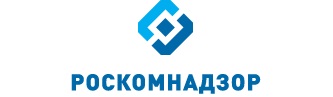 Отчето результатах деятельности Управления Роскомнадзора по Волгоградской области и Республике Калмыкияза 1 квартал 2015 годаг. ВолгоградСодержаниеI. Сведения о выполнении полномочий, возложенных на территориальный орган Роскомнадзора1.1. Результаты проведения плановых проверок юридических лиц (их филиалов, представительств, обособленных подразделений) и индивидуальных предпринимателей и мероприятий по систематическому наблюдению1.2. Результаты проведения внеплановых проверок юридических лиц (их филиалов, представительств, обособленных подразделений) и индивидуальных предпринимателей и мероприятий по систематическому наблюдению	1.3. Выполнение полномочий в установленных сферах деятельности1.3.1. Основные функции1.3.2. Обеспечивающие функцииII. Сведения о показателях эффективности деятельностиIII. Выводы по результатам деятельности за 1 квартал 2015 года и предложения по ее совершенствованиюI. Сведения о выполнении полномочий, возложенных на территориальный орган РоскомнадзораВ Управлении, по состоянию на 01.04.2015 имеется информация:	- о 3587 операторах связи, которым принадлежит 7525 лицензий (с территорией действия – Волгоградская область, Республика Калмыкия или юридическим адресом на территории данных субъектов Российской Федерации) на оказание услуг в области связи, из них: 5846 лицензий на предоставление услуг электросвязи, 305 на предоставление услуг почтовой связи, 1374 на предоставление услуг связи для целей эфирного и кабельного вещания, имеющих 118 лицензий на вещание, 21720 РЭС, 6 ВЧУ и 33 франкировальные машины.- о 450 юридических лицах, индивидуальных предпринимателях (не операторов связи) вещателях, которым принадлежит 701 лицензия на вещание, из них на территории Волгоградской области и Республики Калмыкия оказывают услуги 87 юридических лиц, индивидуальных предпринимателя (не оператора связи), которым принадлежит 130 лицензий на вещание.- о 4965 юридических лицах, индивидуальных предпринимателях и физических лицах владельцах РЭС и ВЧУ, которым принадлежит 12329 РЭС, имеющих 13 ВЧУ, 14 франкировальных машин:- о 124 владельцах франкировальных машин (не владеющих лицензиями), которым принадлежит 176 франкировальных машин;- о 10 183 операторах, осуществляющих обработку персональных данных;- о 577  средствах массовой информации, их которых:газет – 239;журналов – 68;телепрограмм – 69;радиопрограмм – 72;радиоканалов – 50;телеканалов -29;электронных периодических изданий – 4;бюллетеней – 3;альманахов -1;сборников – 7;информационных агентств – 27;справочников – 2;видеопрограмм – 5;кинохроникальных программ – 1.1.1. Результаты проведения плановых проверок юридических лиц (их филиалов, представительств, обособленных подразделений) и индивидуальных предпринимателей и мероприятий по систематическому наблюдениюЗа 1 квартал 2015 года проведено 99 плановых проверок и мероприятий СН:не проводились проверки и мероприятия СН в отношении:Доля плановых проверок и мероприятий СН, в которых выявлены нарушения действующего законодательства за 1 квартал 2014 года и за 1 квартал 2015 годаПо результатам плановых проверок:- выявлено 107 нарушений норм действующего законодательства- выдано 4 предписания об устранении выявленных нарушений:- составлено 40 протоколов об АПН1.2. Результаты проведения внеплановых проверок юридических лиц (их филиалов, представительств, обособленных подразделений) и индивидуальных предпринимателей и мероприятий по систематическому наблюдениюВнеплановые проверки Управлением проводились по основаниям, указанным в п.2 ст.10 Федерального закона от 26.12.2008 № 294-ФЗ "О защите прав юридических лиц и индивидуальных предпринимателей при осуществлении государственного контроля (надзора) и муниципального контроля, а именно:- истечение срока исполнения предписания;- нарушение прав потребителей (граждан).И по основаниям, указанным в ст. 27 Федерального закона от 07.07.2003 № 126-ФЗ "О связи":- истечение срока исполнения предписания;- выявление органом государственного контроля в результате систематического наблюдения, радиоконтроля нарушений обязательных требований.За 1 квартал 2015 года проведено 16 внеплановых проверок и мероприятия по СН:Доля внеплановых проверок и мероприятий СН, в которых выявлены нарушения действующего законодательства за 1 квартал 2014 года и 1 квартал 2015 годаПо результатам внеплановых проверок:- выявлено 22 нарушения норм действующего законодательства- выдано 9 предписаний об устранении выявленных нарушений:- составлено 8 протоколов об АПН1.3. Выполнение полномочий в установленных сферах деятельности1.3.1. Основные функцииВ сфере средств массовых коммуникаций (СМИ, вещатели)Полномочия выполняют – 8 единиц (с учетом вакантных должностей)Государственный контроль и надзор за соблюдением законодательства Российской Федерации в сфере электронных СМИ (сетевые издания, иные интернет-издания)Государственный контроль и надзор за соблюдением законодательства российской федерации в сфере печатных СМИГосударственный контроль и надзор за соблюдением законодательства Российской Федерации в сфере телерадиовещанияГосударственный контроль и надзор за представлением обязательного федерального экземпляра документов в установленной сфере деятельности федеральной службы по надзору в сфере связи, информационных технологий и массовых коммуникацийГосударственный контроль и надзор за соблюдением лицензионных требований владельцами лицензий на телерадиовещанииГосударственный контроль и надзор в сфере защиты детей от информации, причиняющей вред их здоровью и (или) развитию, - за соблюдением требований законодательства Российской Федерации в сфере защиты детей от информации, причиняющей вред их здоровью и (или) развитию, к производству и выпуску средств массовой информации, вещанию телеканалов, радиоканалов, телепрограмм и радиопрограмм, а также к распространению информации посредством информационно-телекоммуникационных сетей (в том числе сети интернет) и сетей подвижной радиотелефонной связиЗа 1 квартал 2015 года проведен мониторинг информации (операторы связи, предоставляющих телематические услуги связи), содержащейся в ЕИС Роскомнадзора («Факты авторизации ОС для получения выгрузки из реестра для ТО»). Сведения об авторизации операторов связи:- операторов связи в Волгоградской области 	- 45; - операторов связи в Республике Калмыкия 	- 4;- из 49 прошедших авторизацию операторов связи - 11 операторов связи получают выгрузки из Единого реестра через зарегистрированных в Едином реестре операторов связи (ООО «Городок точка РУ» через ЗАО НПП «Унико»; ЗАО «Волгоград-GSM» через ОАО «Ростелеком»; ООО «Байт-С» через ЗАО НПП «Унико»; ИП Година Л.С. через ОАО «Ростелеком»; ФГАОУВПО «Волгоградский государственный университет» через ООО «Телеком-Волга»; ООО «Магистраль» через ЗАО НПП «УНИКО»; ООО «Авантек-Плюс» через ЗАО НПП «Унико»; ЗАО «Современные технологии связи» через ООО «Современные технологии связи»; ООО «СвязьИнформ-Юг» через ООО «СвязьИнформ-Волгоград»; ООО "Бизнес - системы" через ОАО «Ростелеком»; ООО «РОБОР» через ЗАО «Транстелеком»). 38 операторов связи  получают выгрузки из Единого реестра самостоятельно (ООО «СвязьИнформ», ООО «Невод», ООО «Современные технологии связи», ООО «ЛанКом», ООО «Агросвязь», ЗАО «Вист он-лайн», ООО «СвязьИнформ-Волгоград», ООО «Экспилайн», ЗАО НПП «УНИКО»,  ЗАО «Коламбия-Телеком», ООО «Телеком-Волга», ООО «ВОЛГА-СВЯЗЬ-ТВ», ООО «ИНСАТКОМ-В», ООО «Электронные Радио Оптические Системы», ООО «Спринт Сеть», ФГБОУВПО «Волгоградский государственный технический университет», ООО «Информационный сервис», ИП Тищук В.Л., ИП Ефремов А.А., ООО «Дианэт», ООО «СвязьИнформ-Волгоград», ООО «Себряковтелеком», ООО «ЮгСельхоз», ООО «Невод-Регион», ООО «ВолгоКом», ООО «Технологии связи», ООО «МБит-сити», ООО «ВолгаЛинк», ООО «ГигаНет», ООО «Восток», ООО «Телеком-Сервис», ООО «РусАлИнк», ООО «Стар Лайн Волгоград», ООО «Элсофт», ООО «Беллерофонт», ООО «МОТУС-ТЕЛЕКОМ», ИП Захаров Борис Петрович, ООО «Группа Тауэр-Телеком»). - 4 оператора (ООО «Информград», ООО «Небесный дозор», ООО «Безопасные информационные технологии», ООО «Интернет технологии») оказывают телематические услуги связи, за исключением доступа к сети Интернет.В ходе постоянного  мониторинга проводившегося в 1 квартале  установлено, что операторами связи  ООО "РусАлИнк", ООО "РОБОР", ООО "Группа Тауэр-Телеком",  ИП Востриков А.А., ООО "Телеком-Сервис" нарушены лицензионные условия и обязательные требования в сфере связи - не осуществляют выгрузку информации из ЕАИС в целях ограничения и возобновления доступа к информации, распространяемой посредством информационно-телекоммуникационной сети «Интернет» и не выполняют требования по блокированию доступа к указателям страниц сайтов, внесенных в «Единый реестр доменных имен, указателей страниц сайтов в информационно-телекоммуникационной сети «Интернет», содержащие информацию, распространение которой в Российской Федерации запрещено». За 1 квартал 2015 года в отношении виновных лиц составлено 9 протоколов об административных правонарушениях по ч. 3 ст. 14.1 КоАП РФ. Государственный контроль и надзор за соблюдением лицензионных требований владельцами лицензий на изготовление экземпляров аудиовизуальных произведений, программ для ЭВМ, баз данных и фонограмм на любых видах носителейОрганизация проведения экспертизы информационной продукции в целях обеспечения информационной безопасности детейПри проведении плановых проверок в отношении вещателей в 1 квартале 2015 года не выявлено нарушение норм действующего законодательства.В 1 квартале 2015 года проведено 1 мероприятие по контролю операторов  связи по выполнению действующих норм законодательства. Нарушение норм действующего законодательства не выявлено.В 1 квартале 2015 года проведено мероприятий по систематическому наблюдению:- 6  в области вещания, в том числе 1 внеплановое;- 55 в отношении печатных СМИ;- 3 в отношении Интернет – изданий, в том числе 1 внеплановое;- 3 в отношении электронных СМИВ ходе проведения мероприятий по систематическому наблюдению в отношении вещателей в 1 квартале 2015 года, выявлено:- 2 нарушения по факту не предоставления обязательных экземпляров аудиовизуальной продукции ст. 12 (доставка обязательного экземпляра изданий) Федерального закона от 29.12.1994 №77 – ФЗ «Об обязательном экземпляре документов» (составлено 4 протокола об административном правонарушении по ст.13.23 КоАП);- 1 нарушение по ст. 27 (выходные данные) Закона РФ от 27.12.1991 № 2124-I «О средствах массовой информации», составлен 1  протокол  об административном правонарушении по ст.13.22. КоАП РФ; - 2 нарушения лицензионных требований и ст.31  Закона РФ от 27.12.1991 № 2124-I «О средствах массовой информации», составлено 4 протокола об административном правонарушении по ст.14.1 ч.3. КоАП РФ.В ходе проведения мероприятий по систематическому наблюдению в отношении печатных СМИ в  1 квартале 2015 года, выявлено:- 15 нарушений по ст. 27 (выходные данные) Закона РФ от 27.12.1991 № 2124-I «О средствах массовой информации», составлено 8 протоколов об административном правонарушении по ст.13.22. КоАП РФ, по 7 случаям правонарушения истек срок давности, по 3 случаям направлены уведомительные письма об устранении замечаний; - 14 нарушений по ст. 7 (доставка обязательного экземпляра печатных изданий) Федерального закона от 29.12.1994 №77 – ФЗ «Об обязательном экземпляре документов», составлено 6  протоколов об административном правонарушении по ст.13.23. КоАП РФ, по 8 истек срок давности;-  2 нарушения по ч.4 ст.12  Федерального закона от 29.12.2010 №436 «О защите детей от информации, причиняющей вред их здоровью и развитию» составлено 2 протокола по ст.13.21.ч.2;- 12 нарушений по ст. 15 (невыход СМИ в свет более одного года; устав редакции или заменяющий его договор не принят и (или) не утвержден в течение трех месяцев со дня первого выхода в свет данного СМИ) Закона РФ от 27.12.1991 № 2124-I «О средствах массовой информации». В 1 квартале 2015 года  направлено 16 писем учредителям и редакциям СМИ, не выходящим в свет более года, направлено 13 исковых заявлений в суды, после получения информации от редакций и учредителей СМИ. Учредителям и редакциям средств массовой информации в 1 квартале 2015 года  направлено 12 уведомительных письма об устранении выявленных нарушений законодательства РФ в сфере массовой информации.В ходе проведения мероприятий по систематическому наблюдению в отношении Интернет – изданий  в  1 квартале 2015 года выявлено:- 2 нарушения  по ст. 27 (выходные данные) Закона РФ от 27.12.1991 № 2124-I «О средствах массовой информации», направлены вызовы  для дачи объяснений  об административном правонарушении по ст.13.22. КоАП РФ;- 1 нарушение по ч.4 ст.12  Федерального закона от 29.12.2010 №436 «О защите детей от информации, причиняющей вред их здоровью и развитию»,  направлен вызов   для дачи объяснений  об административном правонарушении по ст.13.21. ч.2.КоАП РФ.В ходе проведения мероприятий по систематическому наблюдению в отношении электронных СМИ  в 1 квартале 2015 года выявлено:- 3 нарушения по ст. 15 (невыход СМИ в свет более одного года; устав редакции или заменяющий его договор не принят и (или) не утвержден в течение трех месяцев со дня первого выхода в свет данного СМИ) Закона РФ от 27.12.1991 № 2124-I «О средствах массовой информации».  Учредителям и редакциям средств массовой информации в 1 квартале направлено 3 уведомительных письма о подтверждении выхода в свет и об устранении выявленных нарушений законодательства РФ в сфере массовой информации.За 1 квартал 2015 года проведен плановый мониторинг печатных и электронных средств массовой информации, проанализированы на наличие экстремизма, пропаганды наркотиков, порнографии культа насилия и жестокости, наличия нецензурной брани, распространении информации о несовершеннолетних, пострадавших от противоправных действий, материалов с информацией об общественном объединении или иной организации, с признаками иной запрещенной информации - 954 выпуска.В ходе мониторинга печатных средств массовой информации и СМИ, распространяющихся в сети Интернет, в 1 квартале направлено 5 обращений по фактам злоупотребления свободой слова в комментариях к статьям, размещенным в сети Интернет, на сайтах, зарегистрированных как СМИ, редакции которых находятся на территории Волгоградской области. Все комментарии были удалены немедленно после обращения управления.За 1 квартал 2015 года аннулировано 17 свидетельств о регистрации СМИ:	- 15 по решению учредителя;- 2 по решению суда.Разрешительная и регистрационная деятельность:Ведение реестра средств массовой информации, продукция которых предназначена для распространения на территории субъекта Российской Федерации, муниципального образованияне ведетсяВедение реестра плательщиков страховых взносов в государственные внебюджетные фонды – российских организаций и индивидуальных предпринимателей по производству, выпуску в свет (в эфир) и (или) изданию средств массовой информации (за исключением средств массовой информации, специализирующихся на сообщениях и материалах рекламного и (или) эротического характера) и предоставление выписок из негоПолномочие выполняют –  6 единиц (с учетом вакантных должностей)В целях реализации требований пункта 1.2 статьи 58 Федерального закона от 24.07.2009 № 212-ФЗ «О страховых взносах в Пенсионный фонд Российской Федерации, Фонд социального страхования Российской Федерации, Федеральный фонд обязательного медицинского страхования и территориальные фонды обязательного медицинского страхования» Управлением в 1 квартале 2015 года заявок о внесении изменений и на выдачу выписки из Реестра плательщиков страховых взносов не поступало.Всего Управлением включено в реестр плательщиков страховых взносов в государственные внебюджетные фонды – российских организаций и индивидуальных предпринимателей, осуществляющих производство, выпуск в свет или издание СМИ (за исключением СМИ, специализирующихся на сообщениях и материалах рекламного или эротического характера) 117 плательщиков.Регистрация средств массовой информации, продукция которых предназначена для распространения преимущественно на территории субъекта (субъектов) Российской Федерации, территории муниципального образованияПолномочие выполняют – 6 (с учетом вакантных должностей)В 1 квартале 2015 года Управлением было выдано 10 свидетельств о регистрации СМИ, из которых:зарегистрировано СМИ -  4  , в том числе:Печатных СМИ - 3, в том числе:- газет – 2;- журналов – 1.Электронных СМИ - 1:радиоканал- 1.перерегистрировано СМИ – 6 , в том числе:печатных СМИ - 1, - журнал – 1.электронных СМИ - 5:- телеканал – 3;- радиоканал -2.изменения в свидетельства о регистрации СМИ  не вносились.Снято с учета– 17  СМИ: - газет – 4;- журналов – 7;- сборников - 2- радиопрограмм – 3;- альманахов - 1.За 1 квартал 2015 года аннулировано 17 свидетельств о регистрации СМИ:	- 15 по решению учредителя         -  2 по решению суда.Государственная пошлина, взимаемая за государственную регистрацию СМИ за 1 квартал 2015 года (по состоянию на 31.03.2015), составила – 77 700 рублей; - из них возвращено платежей как ошибочно перечисленных на сумму 10 000 руб. В сфере связи	лицензий на оказание услуг в области связи						7525;лицензий на вещание									130РЭС и ВЧУ (всего)	-	- 34196 (3060-из них на территории Республики Калмыкия).ВЧУ – 166.франкировальные машины	- 223 (32-из них на территории Республики Калмыкия).Полномочия выполняют – 16 единиц (с учетом вакантных должностей)При выполнении полномочий в отношении операторов связиПо количеству плановых мероприятий в разрезе полномочий информация не может быть представлена, так как проверки – это совокупность мероприятий государственного контроля (надзора).Государственный контроль и надзор за выполнением операторами связи требований по внедрению системы оперативно-розыскных мероприятий:Государственный контроль и надзор за использованием в сети связи общего пользования, технологических сетях и сетях связи специального назначения (в случае их присоединения к сети связи общего пользования) средств связи, прошедших обязательное подтверждение соответствия установленным требованиямГосударственный контроль и надзор за соблюдением операторами связи требований к метрологическому обеспечению оборудования, используемого  для учета объема оказанных услуг (длительности соединения и объема трафика)Государственный контроль и надзор за выполнением операторами связи требований к защите сетей связи от несанкционированного доступа к ним и передаваемой по ним информацииГосударственный контроль и надзор за соблюдением операторами связи требований к оказанию услуг связиГосударственный контроль и надзор за соблюдением требований к построению сетей электросвязи и почтовой связи, требований к проектированию, строительству, реконструкции и эксплуатации сетей и сооружений связиГосударственный контроль и надзор за соблюдением установленных лицензионных условий и требований (далее - лицензионные условия) владельцами лицензий на деятельность по оказанию услуг в области связиГосударственный контроль и надзор за соблюдением операторами связи требований к пропуску трафика и его маршрутизацииГосударственный контроль и надзор за соблюдением требований к порядку распределения ресурса нумерации единой сети электросвязи Российской ФедерацииГосударственный контроль и надзор за соблюдением операторами связи требований к использованию выделенного им ресурса нумерации в соответствии с установленным порядком использования ресурса нумерации единой сети электросвязи Российской ФедерацииГосударственный контроль и надзор за соблюдением требований к присоединению сетей электросвязи к сети связи общего пользования, в том числе к условиям присоединенияРассмотрение обращений операторов связи по вопросам присоединения сетей электросвязи и взаимодействия операторов связи, принятие по ним решения и выдача предписания в соответствии с федеральным закономГосударственный контроль и надзор за соблюдением нормативов частоты сбора письменной корреспонденции из почтовых ящиков, ее обмена, перевозки и доставки, а также контрольных сроков пересылки почтовых отправлений и почтовых переводов денежных средствВ 1 квартале 2015 года в отношении ФГУП «Почта России» на поднадзорной Управлению территории проведено плановое систематическое наблюдение за соблюдением контрольных сроков пересылки письменной корреспонденции, в ходе которого  выявлены:-  нарушения правил оказания услуг связи. - нарушение контрольных сроков пересылки письменной корреспонденции межобластного потока (материал для принятия решения о привлечении к административной ответственности направлен в ТО по ЦФО).	Волгоградская область: письменная корреспонденция межобластного потока замедлена на этапах пересылки в г. Волгоград и из г. Волгограда. Из 789 учтенных писем,  в контрольный срок поступило 445 писем  или 56,40%.Письменная корреспонденция внутриобластного потока: всего учтено 549 писем, в контрольные сроки прошло 525 писем. Процент письменной корреспонденции прошедшей в контрольные сроки – 95,63%. 	Выявлено 11 нарушений норматива частоты сбора корреспонденции из почтовых ящиков, принадлежащих УФПС Волгоградской области. Республика Калмыкия:Письменная корреспонденция межобластного потока. Из 714   учтенных писем в контрольные сроки прошло 687 писем или 96,22 %.Нарушений нормативов  частоты сбора корреспонденции из почтовых ящиков, принадлежащих УФПС Республики Калмыкия не выявлено. Письменная корреспонденция внутриобластного потока: всего учтено 190 писем, в контрольные сроки прошло 188 писем. Процент письменной корреспонденции прошедшей в контрольные сроки – 98,55%. Нарушений не выявлено.Государственный контроль и надзор за соблюдением организациями федеральной почтовой связи порядка фиксирования, хранения и представления информации о денежных операциях, подлежащих контролю в соответствии с законодательством Российской Федерации  а также организации ими внутреннего контроляГосударственный контроль и надзор за соблюдением пользователями радиочастотного спектра требований к порядку его использования, норм и требований к параметрам излучения (приема) радиоэлектронных средств и высокочастотных устройств гражданского назначенияВ отношении операторов связи и владельцев производственно-технологических сетей связиГосударственный контроль и надзор за соблюдением пользователями радиочастотного спектра требований к порядку его использования, норм и требований к параметрам излучения (приема) радиоэлектронных средств и высокочастотных устройств гражданского назначения, включая надзор с учетом сообщений (данных), полученных в процессе проведения радиочастотной службой радиоконтроляРезультаты проведенных мероприятий систематического наблюдения в отношении операторов связи владельцев радиоэлектронных средствВ 1 квартале 2015 года проведено 13 мероприятий систематического наблюдения в отношении операторов связи владельцев радиоэлектронных средств.По результатам мероприятий радиоконтроля проводимых филиалами ФГУП «РЧЦ ЦФО» в Южном и Северокавказском федеральных округах в рамках мероприятий систематического наблюдения в 1 квартале 2015 года  работа   РЭС без обязательной регистрации и без разрешения на использование радиочастот и радиочастотных каналов не выявлена. Государственный контроль и надзор за соблюдением требований к порядку использования франкировальных машин и выявления франкировальных машин, не разрешенных к использованиюПолномочия выполняют – 10 специалистов (с учетом вакантных должностей).Фиксированная телефонная связь, ПД и ТМСПо результатам мероприятий государственного контроля (надзора) в 1 квартале 2015:- выдано 13 предписаний об устранении выявленных нарушений; - составлено 99 протоколов об административных правонарушениях. - эксперты и экспертные организации для проведения проверок не привлекались.С целью пресечения нарушений обязательных требований и (или) устранению последствий таких нарушений, выявленных в ходе мероприятий, специалистами надзорного отдела с представителями операторов связи, соискателями лицензий на оказание услуг связи проводится профилактическая работа: пояснение требований законодательства, а также разъяснение о необходимости исполнения данных требований, как в телефонном режиме, рассылке информационных писем, так и в устной беседе, а также путем информационного обеспечения деятельности Управления (размещение новостей на сайте Управления). Результаты проведенных мероприятий систематического наблюдения в отношении операторов связи универсального обслуживанияПо результатам мероприятий систематического наблюдения в отношении оператора универсального обслуживания  выявлено 33 нарушения обязательных требований при оказании универсальных услуг (ОАО «Ростелеком» - лицензия № 86467 «Услуги местной телефонной связи с использованием таксофонов»).Проверками охвачено 2 муниципальных образования Волгоградской области  и 4 муниципальных  образования Республики Калмыкия.Подвижная связь (радио- и радиотелефонная)За 1 квартал 2014 года в рамках осуществления полномочий в отношении операторов подвижной связи проверок не проводилось. Эксперты и экспертные организации для проведения проверок за  отчетный период не привлекались;Для целей эфирного и кабельного вещанияВ 1 квартале 2015 года проведена 1  проверка  в отношении операторов владельцев лицензий на оказание услуг связи для целей эфирного вещания:ООО «Эрос»  - плановая во взаимодействии;В результате проверок нарушения не выявлены.Почтовая связьВ 1 квартале 2015 года проведено мероприятие систематического наблюдения в отношении ФГУП "Почта России". В ходе проведения мероприятия выявлено: - нарушение требований к построению сетей электросвязи и почтовой связи, требований по проектированию, строительству, реконструкции и эксплуатации сетей (сооружений) связи и к управлению сетями связи в части отсутствия средств пожарно-охранной сигнализации на объектах почтовой связи;- нарушения правил оказания услуг связи. - нарушение контрольных сроков пересылки письменной корреспонденции межобластного потока (материал для принятия решения о привлечении к административной ответственности направлен в ТО по ЦФО).Результаты работы Управления во взаимодействии с предприятиями радиочастотной службы при осуществлении контрольно-надзорной деятельности  приведены в таблице:Изменение показателя «доля выданных ТО предписаний об устранении выявленных радиочастотной службой при проведении радиоконтроля нарушений порядка, требований и условий, относящихся к использованию РЭС или ВЧУ» за 3 месяца  2015 года по сравнению с величиной показателя за 3 месяца 2014 года в сторону уменьшения вызвано тем, что в связи с большим количеством сообщений о нарушениях порядка использования РЭС административная практика в отношении нарушителей порядка радиочастотного спектра ведется  без проведения Управлением внеплановых проверок. Материалы радиоконтроля, поступившие из филиала ФГУП «РЧЦ ЦФО» в Южном и Северокавказском федеральных округах  являются достаточным основанием для составления протокола и ведения административного производства. Данная практика не противоречит требованиям Регламента взаимодействия органов Роскомнадзора с предприятиями радиочастотной службы. Предписания по выявленным фактам нарушения порядка радиочастотного спектра  с учетом того, что проверки не проводились в указанных случаях, не выдавались.  Разрешительная  и регистрационная деятельность:Выдача разрешений на применение франкировальных машин:Полномочия выполняют – 10 специалистов (с учетом вакантных должностей)Выдача разрешений на судовые радиостанции, используемые на морских судах, судах внутреннего плавания и судах смешанного (река-море) плаванияПолномочия выполняют – 3 специалиста (с учетом вакантных должностей)Регистрация радиоэлектронных средств и высокочастотных устройств гражданского назначенияПолномочие выполняют  - 3 специалиста (с учетом вакантных должностей)Сравнительные данные о количестве отказов в выдаче свидетельств о регистрации РЭС и ВЧУ в соответствии с постановлением Правительства РФ от 12.10.2004 № 539 и причинах отказов:Основанием для отказа в регистрации радиоэлектронных средств и высокочастотных устройств является:а) несоответствие представляемых документов требованиям, установленным  Правилами регистрации РЭС и ВЧУ;б) непредставление документов, необходимых для регистрации радиоэлектронных средств и высокочастотных устройств в соответствии с настоящими Правилами;в) наличие в документах, представленных заявителем, недостоверной или искаженной информации;г) несоответствие сведений о технических характеристиках и параметрах излучений радиоэлектронных средств и высокочастотных устройств, а также условий их использования требованиям, установленным в разрешении на использование радиочастот (радиочастотных каналов), техническим регламентам и национальным стандартам;д) невыполнение заявителем условия, установленного в разрешении на использование радиочастот или радиочастотных каналов, в части предельного срока регистрации радиоэлектронного средства.Участие в работе приемочных комиссий по вводу в эксплуатацию сооружений связиПолномочие выполняют – 16 специалистов (с учетом вакантных должностей)Основными недостатками, выявленными при обследовании сооружений связи, являются:- несогласование вносимых изменений в проекты в ходе строительства с проектировщиком;- отсутствие утвержденных протоколов по результатам испытаний сооружения связи;- отсутствие заключения государственной экспертизы проекта;- отсутствие сертификатов соответствия системы сертификации «Связь» или деклараций соответствия;- комплекта эксплуатационной документации на устанавливаемое оборудование- отсутствие документов, подтверждающих организацию мероприятий по внедрению СОРМ на сооружении связи.В сфере защиты персональных данных:Государственный контроль и надзор за соответствием обработки персональных данных требованиям законодательства Российской Федерации в области персональных данныхПолномочия выполняют – 6 специалистов. Основными нарушениями, выявленными в ходе проведения плановых проверок, являлись:- непредставление в уполномоченный орган операторами, которые осуществляли обработку персональных данных до 1 июля 2011 года, изменений информации, содержащейся в уведомлении об обработке персональных данных, не позднее 1 января 2013 года (1 нарушение).- представление в уполномоченный орган уведомления об обработке персональных данных, содержащего неполные и (или) недостоверные сведения (1 нарушение).В I квартале 2015 года не проведены 2 плановых проверки в отношении ООО «Страховое агентство «Кудо» и ООО «Волгоград-Страхование», в связи с отсутствием оператора, осуществляющего обработку персональных данных, а также его представителей по адресу регистрации. Материалы были направлены в налоговый орган для принятия мер.Ведение реестра операторов, осуществляющих обработку персональных данныхВнесение сведений об Операторах в Реестр в I квартале 2015 году осуществлялось без нарушения сроков предоставления государственной услуги.	Количество поступивших уведомлений:По состоянию на 31.03.2015 г. в Реестр включено 10183 оператора, осуществляющих обработку персональных данных.В целях формирования Реестра в I квартале 2015 года продолжена практика направления операторам писем-запросов о необходимости представления в Уполномоченный орган по защите прав субъектов персональных данных уведомления об обработке персональных данных и информационных писем о внесении изменений в ранее представленное уведомление. Так, в I квартале 2015 года в адрес операторов, осуществляющих деятельность на территории Волгоградской области и Республике Калмыкия, было направлено 758 запросов, из них о необходимости предоставления уведомлений об обработке персональных данных – 688 запросов; информационных писем о внесении изменений в ранее представленное уведомление – 70 запросов. В соответствии с Административным регламентом Федеральной службы по надзору в сфере связи, информационных технологий и массовых коммуникаций по предоставлению государственной услуги "Ведение реестра операторов, осуществляющих обработку персональных данных", утвержденным Приказом Министерства связи и массовых коммуникаций РФ от 21 декабря . N 346 Управлением подготовлены и изданы приказы по внесению операторов в реестр операторов, осуществляющих обработку персональных данных (далее - Реестр), по исключению операторов из Реестра, а также по внесению изменений в сведения в Реестре. В I квартале 2015 года было издано 18 приказов, из них: - 8 приказов на внесение сведений об Операторах в Реестр;- 8 приказов на внесение изменений в  записи об Операторах в Реестре;- 2 приказа об исключении  Операторов из Реестра.Также, Управлением Роскомнадзора по Волгоградской области и Республике Калмыкия проводилась работа по направлению в регистрирующий налоговый орган писем, не доставленных операторам по причине «истек срок хранения», «отсутствие адресата по указанному адресу» и др., для принятия соответствующих мер.В сфере защиты персональных данных в 1 квартале 2015 году было составлено 30 протоколов об административных правонарушениях по ст. 19.7 КоАП РФ (за 1 квартал 2014 года - 3).	Составленные протоколы об АПН направлены по подведомственности в мировые суды Волгоградской области и Республики Калмыкия для рассмотрения.Мировыми судьями в 2014 году вынесены постановления о привлечении 1 оператора к административной ответственности в виде штрафа в размере 3000 руб. и 9 операторов – в виде предупреждения. По состоянию на 31.03.2015 – 20 административных материалов находятся на рассмотрении в мировых судах.Обращения гражданЗа 1 квартал 2015 года поступило всего 84 обращения от физических лиц – 83;от юридических – 1;из них:- 15 находятся на рассмотрении;- 57  разъяснено;- 0 решено положительно;- 9 меры приняты;- 3 переадресовано. Типичными вопросами, поднимаемыми гражданами в обращениях, являются жалобы на нарушение их прав и законных интересов при передаче персональных данных 3-им лицам, при обработке персональных данных без их согласия, на нарушение условия конфиденциальности персональных данных.По результатам рассмотрения обращений за 1 квартал 2015 г. в 1 случае были выявлены нарушения законодательства РФ в области персональных данных. Материалы по данному обращению были направлены в орган прокуратуры для рассмотрения вопроса о возбуждении административного производства по ст. 13.11 КоАП РФ. Данный материал по состоянию на 31.03.2015 находится на рассмотрении.1.3.2. Обеспечивающие функцииАдминистративно-хозяйственное обеспечение - организация эксплуатации и обслуживания помещений УправленияПолномочия выполняют – 2 единицы На 2015 год заключен договор аренды помещения офиса территориального отдела в г. Элисте с ИП Очировым Д.И. от 26.01.2015 № 13, а также договор № 7 от 26.01.2015 на возмещение затрат по коммунальным услугам (электроснабжение, водоснабжение), возмещение затрат за услуги пультовой охраны. На возмещение затрат по коммунальным услугам (электроснабжение, водоснабжение, теплоснабжение), а также на возмещение эксплуатационных затрат и затрат по вывозу мусора по адресу г. Волгоград, ул. Мира, д.9 заключен договор № 12.31-07/15-1350 от 16.03.2015 с ФГУП «Почта России». Охрана офиса Управления по адресу г. Волгоград, ул. Мира, д.9 осуществляется посредством физической охраны по государственному контракту № 0129100007313000002_45460 от 02.04.2013, и пультовой централизованной охраны по договору ЮГ-01/2015-О/23-01 от 23.01.2015 с ФГУП «Связь-Безопасность». Централизованная охрана гаражных боксов по ул. Московская, 4 осуществляется по договору ЮГ-01/2015-О/23-02 от 04.02.2015. На основании договора с ООО «СТАС» от 29.01.2015 № 103/1 ежемесячно проводится регламентное техническое обслуживание пожарной сигнализации  помещения офиса Управления.Выполнение функций государственного заказчика - размещение в установленном порядке заказов на поставку товаров, выполнение работ, оказание услуг, проведение нир, окр и технологических работ для государственных нужд и обеспечения нужд УправленияПолномочия возложены на контрактную службу (7 чел.) и Единую  комиссию (5 чел.) (Приказы Управления от 24.02.2014 №020, от 17.04.2014 №058, от 01.09.2014 №026-ах, от 27.02.2015 №034, от 02.03.2015 №037).В 1 квартале 2015 года были проведены конкурсные процедуры для определения поставщика на заключение контрактов для обеспечения нужд Управления, в том числе:два в форме запроса котировок: -на поставку ГСМ в 1 квартале 2015 года -на услуги по обязательному страхованию автогражданской ответственности автотранспортных средств Управлениятри в форме электронного аукциона:-услуги по сопровождению системы «Гарант»,-на приобретение горюче-смазочных материалов во 2 квартале 2015 года, -приобретение маркированных конвертов. По результатам проведенных процедур за 1 квартал 2015 года заключены 5 контрактов на общую сумму 795 436,57 рублей. Экономия бюджетных средств по результатам проведенных торгов составила 14849,00 рублей. На 2015 год заключены договоры на оказание услуг связи:- доступ в сеть Интернет с ЗАО «Коламбия Телеком» от 16.01.2015 № 1556-151, ОАО «Ростелеком» от 18.02.2015 № 05.03.1.1/14-816.24, ОАО «ВымпелКом» от 23.01.2015 года №210182983;- услуги междугородной связи с  ОАО «Ростелеком» от 26.01.2015 № 5034-Б2;- услуги подвижной радиотелефонной связи с ОАО «Мегафон» от 23.01.2015 № 8, ОАО «МТС» от 26.01.2015 №134364095121.- услуги местной и внутризоновой телефонной связи с ОАО «Ростелеком» от 29.01.2015 № 5034, с Калмыцким филиалом ОАО «Ростелеком» от 16.01.2015 № РФ 05.03.1.1/14-816.Все услуги предоставляются.Защита государственной тайны- обеспечение в пределах своей компетенции защиты сведений, составляющих государственную тайнуПолномочие выполняют – 2 единицыРабота по допуску и сохранению сведений, относящихся к государственной тайне проводится в Управлении в соответствии с требованиями Федерального закона "О государственной тайне" от 21.07.1993 № 5485-1-ФЗ, Инструкции по обеспечению режима секретности в Российской Федерации, утвержденной постановлением Правительства РФ от 05.01.2004 № 3-1, постановления Правительства Российской Федерации "Об утверждении инструкции о порядке допуска должностных лиц и граждан Российской Федерации к государственной тайне" от 06.02.2010 № 63. Проведение совещаний по вопросам, отнесенным к государственной тайне, разработка и выпуск документов, содержащих государственную тайну осуществляется в Службе защиты государственной тайны  Волгоградского филиала ОАО «Ростелеком» в соответствии с договором на оказание услуг в области защиты государственной тайны.Иные функции - организация внедрения достижений науки, техники и положительного опыта в деятельность подразделений и территориальных органов РоскомнадзораВнедрено и используется программное обеспечение автоматизированного контроля исполнения операторами  предоставляющими  телематические услуги связи обязанности по своевременной блокировке интернет – ресурсов  включенных в единый реестр запрещенной информации Роскомнадзора.  В качестве обмена положительным опытом в Управлении была проведена встреча с Детским общественным советом Волгоградской области и Уполномоченным по правам ребенка Волгоградской области по вопросам соблюдения Законодательства РФ о средствах массовой информации в сети Интернет в свете действия закона от 29.12.2010 №436 «О защите детей от информации, причиняющей вред их здоровью и развитию».Иные функции – осуществление организации и ведение гражданской обороныПолномочие выполняют – 1 единицаВ соответствии с номенклатурой и объемами средств индивидуальной защиты, создаваемых в Федеральной службе по надзору в сфере связи, информационных технологий и массовых коммуникаций, утвержденной Руководителем Роскомнадзора 26.09.2011 (с учетом изменившегося штата в 2013 году) обеспеченность сотрудников средствами индивидуальной защиты составляет:Иные функции - работа по охране трудаОхрана труда в Управлении организована в соответствии с требованиями Конституции Российской Федерации, Трудового Кодекса Российской Федерации, нормативных правовых актов по охране труда.	В Управлении штатных подразделений по охране труда нет. Решение организационных вопросов охраны труда, вопросов контроля ее состояния возложено на заместителя руководителя Управления – начальника отдела надзора в сфере массовых коммуникаций.Численность сотрудников на 01.04.2015 составляет:- по штату					 62 человека;- фактически				 50 человек.Случаев производственного травматизма и профзаболеваний за 1 квартал 2015 года не было. В соответствии с требованиями ст.225 ТК РФ, Порядка обучения по охране труда и проверке знаний требований охраны труда работников организаций, Межотраслевых правил по охране труда (правил безопасности) при эксплуатации электроустановок (ПОТ Р М -016-2001), Приказа  Минсвязи РФ № 86 от 23.07.2002г. в Управлении разработаны:- Положение об организации обучения и проверке знаний по охране труда в Управлении Роскомнадзора по Волгоградской области и Республике Калмыкия;- Методический материал по проведению инструктажа не электротехнического персонала.Проводится обучение работников безопасным методам труда, соблюдению правил охраны труда и электробезопасности.Работники Управления обеспечены сертифицированными средствами индивидуальной защиты. Коллективных средств защиты Управление не имеет.Кадровое обеспечение деятельности - документационное сопровождение кадровой работыПолномочие выполняет – 1 специалист.Подготовка статистической отчетности по кадрам:по форме №П-4 (Н3) «Сведения о неполной занятости и движении работников» - ежеквартально; по форме 2-ГС (НЗ) «Сведения о дополнительном профессиональном образовании федеральных государственных гражданских служащих субъектов Российской Федерации»;главному Федеральному инспектору по Волгоградской области в Аппарат полномочного представителя Президента Российской Федерации в Южном Федеральном округе – ежеквартально;  главному Федеральному инспектору по Республике Калмыкия о штатной и фактической численности государственных гражданских служащих территориального отдела в г. Элиста – 2 раза в год.Ведение кадрового делопроизводства:Осуществление приема на работу- 5 чел.;Осуществление увольнения - 2 чел.;Осуществление переводов на другие должности - 3 чел.;Подготовка проектов приказов по личному составу и поощрениям - 41 приказ; Подготовка приказов по отпускам - 18 приказов;Подготовка приказов о командировании, подготовка командировочных удостоверений и служебных заданий - 40 док.;Подготовка приказов по основной деятельности - 28 приказов; Изготовление и выдача удостоверений гражданских служащих управления -  7 шт.; Организация работы по разработке, сбору и внесению в личные дела должностных инструкций работников и должностных регламентов госслужащих - 0 док.;Подготовка служебных контрактов и дополнительных соглашений - 9 шт.;Ведение трудовых книжек, записи о приеме, переводах, увольнениях, классных чинах, поощрениях - 8;Формирование личных дел вновь принятых работников - 6;2.13. Ведение личных дел, внесение изменений - 9; Подготовка личных карточек Т2 и Т2ГС вновь принятых работников - 6;Ведение личных карточек Т2 и Т2ГС, внесение изменений – 27;Проведение работы по занесению сведений по кадровому составу в ЕИС, регулярное внесение изменений - 5;Составление табелей учета рабочего времени - 6;Подготовка и заверение копий трудовых книжек и других документов - 7 док.;Отправка писем в СЭД - 47 п.;2.20. Регистрация в журналах – 102 док.:приказов, трудовых книжек, служебных контрактов и трудовых договоров, личных карточек, личных дел, служебных удостоверений, листков нетрудоспособности, справок;3. Проведение конкурсов на замещение вакантных должностей:В 1 квартале проведен конкурс на замещение 4 вакантных должностей государственной гражданской службы и на две должности для внесения в кадровый резерв государственной гражданской службы.а) на замещение вакантных должностей:- главный специалист-эксперт отдела надзора в сфере электросвязи и почтовой связи;- главный специалист-эксперт отдела организационной, правовой работы и кадров;- ведущий специалист-эксперт отдела надзора в сфере использования РЭС и ВЧУ;- ведущий специалист-эксперт отдела надзора в сфере массовых коммуникаций.В конкурсе участвовало 17 человек. По решению комиссии победителями конкурса признано 4 человека. Рекомендованы к включению в кадровый резерв 2 человека.4. Заседания комиссии по исчислению стажа государственной гражданской службы – 5 мероприятий.5. Заседания аттестационной комиссии – 2 мероприятия:В 1 квартале 2015 года проведена аттестация 6 государственных гражданских служащих Управления. Все государственные служащие, прошедшие аттестацию, признаны соответствующими замещаемой должности.6. Проведение служебных проверок:В 1 квартале 2015 года проведены 2 служебные проверки в отношении государственных гражданских служащих Управления. По итогам служебной проверки к 1 государственному гражданскому служащему Управления применено дисциплинарное взыскание в виде выговора.7. Работа в федеральном портале управленческих кадров:За 1 квартал 2015 года на Федеральном портале управленческих кадров размещены 4 вакансии. Подготовлен отчет Управления по работе с Федеральным Порталом управленческих кадров (исх. от 02.03.2015 № 1749-03/34).8. Ведение воинского учета: 8.1. Проведение сверки учетных сведений личных карточек № Т-2 и № Т-2 ГС с учетными данными Отдела ВК по Центральному и Дзержинскому районам г. Волгограда – 10.02.2014. 8.2. Направление в военные комиссариаты (по месту регистрации граждан) сведений о принятых на работу и уволенных с работы граждан, пребывающих в запасе – 2;8.3. Направление по почте списков для сверки учетных сведений личных карточек № Т-2 и № Т-2 ГС с учетными данными военных комиссариатов, в которых состоят на учете граждане, пребывающие в запасе.8.4. Получение списков граждан, пребывающих в запасе, сверенных с учетными данными военных комиссариатов. 8.5. Проведение сверки движения бланков формы № 4 с учетными данными Отдела ВК по Центральному и Дзержинскому районам г. Волгограда – ежеквартально. 9. Направление материалов для представления к награждению:Направление материалов для награждения ведомственными наградами правами Минкомсвязи России и правами руководителя Роскомнадзора в связи с Днем радио (исх. от 18.02.2015 № 1325-03/34).10. Исполнение поручений Роскомнадзора:10.1. Направлен отчет о выполнении государственного заказа по обучению государственных гражданских служащих Управления в 2014 году, а также сведения о потребности в обучении государственных гражданских служащих Управления в рамках государственного заказа в 2015 году (исх. от 23.01.2015 № 387-03/34).10.2. По поручению Роскомнадзора от 20.01.2015 № 03-3809 в Управление Роскомнадзора по ЮФО еженедельно направлялись сведения об укомплектованности штата Управления. 10.3. По поручению Роскомнадзора представлены сведения о количестве служебных командировок, осуществленных в 2014 году (исполнено 03.02.2015).10.4. По поручению Роскомнадзора от 29.01.2015 № 11ПА-7821 представлена информация о количестве дней неиспользованных отпусков государственных служащих Управления (исполнено 30.01.2015).10.5. По поручению Роскомнадзора направлена информация о мерах по организации ротации федеральных государственных гражданских служащих и о ходе проведения мероприятий по ротации Управления за 1 квартал 2015 года (исх. от 12.03.2015 № 2111-03/34).10.6. Подготовлены сведения о фактически отработанном времени руководителя Управления – ежемесячно. Кадровое обеспечение деятельности - организация мероприятий по борьбе с коррупциейДанное полномочие выполняет – 1 единица Предоставление отчетности:Представлены сведения о деятельности комиссий по соблюдению требований к служебному поведению и урегулированию конфликта интересов (исх. от 11.03.2015 № 2041-03/34); Представлены сведения о выполнении «Плана противодействия коррупции Управления Роскомнадзора по Волгоградской области и Республике Калмыкия на 2014-2015 год» за 1 квартал 2015 года (исх. от 06.03.2015 № 1959-03/34).Организация и проведение комиссий по соблюдению требований к служебному поведению и урегулированию конфликта интересов:В 1 квартале 2015 года мероприятие консультационного характера по вопросам противодействия коррупции на тему: «Изучение нормативно-правовых актов по вопросу представления федеральными государственными гражданскими служащими сведений о доходах, расходах, имуществе и обязательствах имущественного характера» - 27.02.2015;4. Во исполнение законодательства о государственной гражданской службе и противодействии коррупции в связи с проведением проверки достоверности сведений, представленных гражданскими служащими и гражданами, претендующими на замещение должности гражданской службы, сделано:в первом квартале - 8 запросов в высшие учебные заведения с целью подтверждения подлинности дипломов о высшем образовании, 5. Исполнение поручений Роскомнадзора:5.1. По поручению Роскомнадзора от 31.12.2014 № 03-97076 направлены сведения о результатах работы по проведению оценок коррупционных рисков в Управлении при реализации функций в 2014 году (исх. от 15.01.2015 № 119-03/34).5.2. По поручению Роскомнадзора  от 12.02.2015 № 03ПА-12746 направлена в Департамент организационного развития Министерства связи и массовых коммуникаций Российской Федерации справка о доходах, о расходах, об имуществе и обязательствах имущественного характера руководителя Управления исх. от 26.03.2015 № 2678-03/34). Справка о доходах, о расходах, об имуществе и обязательствах имущественного характера заместителя руководителя Управления – начальника отдела, а также копия справки о доходах, о расходах, об имуществе и обязательствах имущественного характера руководителя Управления направлена в отдел государственной службы и кадров Роскомнадзора (исх. от 26.03.2015 № 2670-03/34). 5.3. По поручению Роскомнадзора подготовлен приказ «Об утверждении Положения о сообщении государственными гражданскими служащими Управления Федеральной службы по надзору в сфере связи, информационных технологий и массовых коммуникаций по Волгоградской области и Республике Калмыкия о получении подарка в связи с их должностным положением или неисполнением ими служебных (должностных) обязанностей, сдаче и оценке подарка, реализации (выкупа) и зачислении средств, вырученных от его реализации» от 25.03.2015 № 051.5.4. Внесены изменения в приказ от 14.10.2014 № 161 «Об утверждении перечня должностей федеральной государственной службы, при назначении на которые граждане и при замещении которых федеральные государственные служащие Управления Роскомнадзора по Волгоградской области и Республике Калмыкия обязаны представлять сведения о своих доходах и расходах, об имуществе и обязательствах имущественного характера, а также сведения о доходах и расходах, об имуществе и обязательствах имущественного характера своих супруги (супруга) и несовершеннолетних детей» (приказ от 05.03.2015 № 043).Кадровое обеспечение деятельности - организация профессиональной подготовки государственных служащих, их переподготовка, повышение квалификации и стажировкаПолномочие выполняет – 1 единицаОрганизация профессиональной подготовки государственных служащих Управления в соответствии с Планом, утвержденным Роскомнадзором – 2 выездных мероприятия, 3 мероприятия в режиме ВКС, обучено 9 человек.Контроль исполнения планов деятельностиРабота ведется постоянно.Контроль исполнения порученийРабота ведется постоянно.Мобилизационная подготовка – обеспечение мобилизационной подготовки, а также контроль и координация деятельности подразделений и территориальных органов по их мобилизационной подготовке	Полномочие выполняет– 1 единицаМобилизационная подготовка проводится по отдельному плану, утвержденному руководителем Управления.В Управлении по состоянию на 01.04.2015 для предоставления отсрочки от призыва граждан, пребывающих в запасе, забронировано 3 сотрудника из 6 подлежащих бронированию. Всего пребывающих в запасе - 14 сотрудников.Организация делопроизводства - организация работы по комплектованию, хранению, учету и использованию архивных документовПолномочие выполняет – 1 единицаРабота по комплектованию, хранению, учету и использованию архивных документов в Управлении Роскомнадзора по Волгоградской области и Республике Калмыкия проводиться на постоянной основе.  Организация прогнозирования и планирования деятельностиОсуществляется подготовка ежемесячных планов деятельности подразделений управления.Организация работы по организационному развитиюВ 1 квартале 2015 года с целью оптимизации служебной деятельности внесены изменения в штатное расписание и штатную расстановку: из отдела административной и финансового обеспечения исключена штатная единица должности «главный специалист-эксперт». В отдел организационной, правовой работы и кадров введена штатная единица должности «главный специалист-эксперт». И из отдела организационной, правовой работы и кадров исключена штатная единица должности «ведущий специалист-эксперт». В отдел административной и финансового обеспечения введена штатная единица должности «ведущий специалист-эксперт».Организация работы по реализации мер, направленных на повышение эффективности деятельностиПравовое обеспечение - организация законодательной поддержки и судебной работы в установленной сфере в целях обеспечения нужд РоскомнадзораПолномочие выполняет – 2 специалиста (с учетом вакантных должностей)* В  том числе участие в судебных заседаниях по исковым заявления прокуроров  - 95За 1 квартал 2015 года в ходе правоприменительной деятельности сотрудниками Управления Роскомнадзора по Волгоградской области и Республике Калмыкия, было составлено 467 протоколов об административных правонарушенияхИз общего количества протоколов, составленных в 1 квартале 2015 года:4 (0,8%) в отношении индивидуальных предпринимателей;4 (0,8 %) в отношении физических лиц;233 (49,9%) в отношении должностных лиц;226 (48,5%) в отношении юридических лиц.Протоколы об АПН за 1 квартал 2015 года по сферам контроля:Связь – 408 (87,3 %)Вещание – 4 (0,9 %)СМИ – 25 (5,4 %)ОПД – 30 (6,4 %)Протоколы об административных правонарушениях, составленные за 1 квартал 2015 года, можно классифицировать по составам административных правонарушений, следующим образом: За 1 квартал 2015 года протоколы распределяются следующим образом:	Из 467 протоколов об АПН, составленных в 1 квартале 2015 года, 130 (27,8%) - направлено по подведомственности в суды, 337(72.2%) – подлежит рассмотрению в рамках полномочий старшими государственными инспекторами Управления Роскомнадзора по Волгоградской области и Республике Калмыкия.За 1 квартал 2015 года старшими государственными инспекторами Управления Роскомнадзора по Волгоградской области и Республике Калмыкия всего вынесено 143 постановления по делам об административных правонарушениях. Исходя из вида административного наказания, вынесено 29 постановлений, предусматривающих в качестве санкции предупреждение,  114 постановлений о наложении административного наказания в виде штрафа.Информация о сумме штрафов, наложенных по результатам          рассмотрения дел об административных правонарушениях за 1 квартал 2015 года в сравнении с 1 кварталом 2014 года:- наложено административных наказаний в виде штрафа на сумму 817,7 тыс.руб., из них:- 614,7 тыс.руб. по постановлениям Управления,- 203,0 тыс.руб. по постановлениям судов.- взыскано штрафов на сумму 201,1 тыс.руб., из них: - 136,1 тыс.руб. по постановлениям Управления,- 65,0 тыс.руб. по постановлениям судов.За 1 квартал 2015 года в судебные инстанции было направлено:- 13 заявлений в отношении редакций средств массовой информации, в соответствии с п.2 ст.15 Закона Российской Федерации «О средствах массовой информации» от 27.12.1991 №2124-1, о признании недействительными свидетельств о регистрации средств массовой информации.  В 3 случаях исковые требования удовлетворены, остальные иски на рассмотрении.- 40 заявлений в арбитражный суд в отношении операторов связи, вещателей по вопросу привлечения к административной ответственности по ч. 3 ст. 14.1 КоАП РФ.В сфере средств массовой информации, в том числе электронных и массовых коммуникаций, вещания за 1 квартал 2015 года составлено 27 протоколов об АПНИз общего количества протоколов об АПН, составленных за 1 квартал 2015 года:- 20 (74%) -  в отношении должностных лиц;- 7 (26 %) -  в отношении юридических лиц.Общее число протоколов об административных правонарушениях можно классифицировать по составам административных правонарушений, следующим образом: 1. Нарушение порядка представления обязательного экземпляра документов, письменных уведомлений, уставов, договоров (ст. 13.23 КоАП РФ) – 10 протоколов;	2. Осуществление предпринимательской деятельности с нарушением условий, предусмотренных специальным разрешением (лицензией) (ч.3 ст.14.1 КоАП РФ) – 4 протокола;3. Нарушение порядка объявления выходных данных (ст. 13.22 КоАП РФ) – 10 протоколов;4. Нарушение установленного порядка распространения среди детей продукции средства массовой информации, содержащей информацию, причиняющую вред их здоровью и (или) развитию  (ч. 2 ст. 13.21 КоАП РФ) – 2 протокола;5. Проведение предвыборной агитации, агитации по вопросам референдума вне агитационного периода и в местах, где ее проведение запрещено законодательством о выборах и референдумах (ст. 5.10 КоАП РФ) – 0 протоколов;6. Уклонение от исполнения административного наказания (ч.1 ст. 20.25 КоАП РФ) – 1 протокол.	20 (74%) - рассмотрено в рамках полномочий старшими государственными инспекторами;7 (26%) -. направлено по подведомственности в суды;За 1 квартал 2015 года: наложено административных наказаний в виде штрафа на сумму 3,1 тыс. руб.  (взыскано 1,5 тыс. руб.).- судами решения вынесены по 4 делам, из них наложено административных наказаний в виде предупреждения – 4.В 1 квартале 2015 года в 2 случаях суды прекратили производства по делам об административных правонарушениях по ст. 13.23 КоАП РФ с применением ст. 2.9 КоАП РФ, т.е. нормы о малозначительности деяния, ограничившись устным замечанием.В 2  случаях суды прекратили производство по делам об административных правонарушениях по ч. 2 ст. 13.21 КоАП РФ за неисполнение требований ч. 4 ст. 12 Федерального закона от 29 декабря 2010 г. N 436-ФЗ «О защите детей от информации, причиняющей вред их здоровью и развитию» ввиду отсутствия состава административного правонарушения. По мнению судей, само по себе отсутствие знака возрастного ограничения в тексте программы телепередач, несущей информацию лишь о названии передачи, не может нанести вред здоровью и развитию детей. Кроме того, указанный знак не обладает признаками, перечисленными в ст. 5 Закона.В сфере связи из 408 протоколов об административных правонарушениях, составленных за 1 квартал 2015 года:- 2  (0,5%) составлено в отношении физических лиц;- 4 (0,9 %) составлено в отношении индивидуальных предпринимателей;- 212 (52 %) составлено в отношении должностных лиц;- 190 (46,6 %) составлено в отношении юридических лиц.Общее число составленных протоколов об административных правонарушениях можно классифицировать по составам административных правонарушений, следующим образом: 1. Осуществление предпринимательской деятельности с нарушением условий, предусмотренных специальным разрешением (лицензией) (ч.3 ст.14.1 КоАП РФ) – 88 протоколов;2. Нарушение правил эксплуатации РЭС/ВЧУ, правил радиообмена или использования радиочастот, либо несоблюдение государственных стандартов, норм или разрешенных в установленном порядке параметров радиоизлучения (ч.2 ст.13.4 КоАП РФ) – 154 протокола;3. Нарушение правил регистрации РЭС/ВЧУ (ч.1 ст.13.4 КоАП РФ) – 152 протокола; 4. Несоблюдение установленных правил и норм, регулирующих порядок проектирования, строительства и эксплуатации сетей и сооружений связи (ст. 13.7 КоАП РФ) – 11 протоколов;5. Невыполнение  в срок законного предписания (постановления, представления, решения) органа (должностного лица), осуществляющего государственный надзор (контроль) (ч.1 ст. 19.5 КоАП РФ) – 0 протоколов;6. Уклонение от исполнения административного наказания (ч.1 ст. 20.25 КоАП РФ) – 0 протоколов;7. Нарушение правил охраны линий или сооружений связи, если это нарушение вызвало прекращение связи (ч.1 ст. 13.5 КоАП РФ) – 0 протоколов;8. Неисполнение законодательства в части организации и (или) осуществления внутреннего контроля, не повлекшее непредставления сведений об операциях, подлежащих обязательному контролю, либо об операциях, в отношении которых у сотрудников организации, осуществляющей операции с денежными средствами или иным имуществом, возникают подозрения, что они осуществляются в целях легализации (отмывания) доходов, полученных преступным путем, или финансирования терроризма, а равно повлекшее представление названных сведений в уполномоченный орган с нарушением установленного срока, за исключением случаев, предусмотренных частями 2 - 4 статьи 15.27 КоАП РФ (ст.15.27(1)) - 3 протокола.9. Непринятие по представлению органа (должностного лица), рассмотревшего дело об административном правонарушении, мер по устранению причин и условий, способствовавших совершению административного правонарушения (ст. 19.6 КоАП РФ) – 1 протокол.89 (21,9%) - направлено по подведомственности в суды, 319 (78,1%) - рассмотрено в рамках полномочий старшими государственными инспекторами.- наложено административных наказаний в виде штрафа на сумму 808,6 тыс. руб.  (взыскано 196,6 тыс. руб.).- судами решения вынесены 54 постановления по делам, из них наложено административных наказаний в виде предупреждения – 44.В сфере защиты персональных данных было составлено 30 протоколов  об административных правонарушениях за 1 квартал  2015 года.- 30 (100%) составлено в отношении юридических лиц.Общее число составленных  протоколов об административных правонарушениях можно классифицировать по составам административных правонарушений, следующим образом: Непредставление сведений (информации) (ст. 19.7 КоАП РФ) – 30 протоколов.Составленные протоколы об АПН направлены по подведомственности в суды. - наложено административных наказаний в виде штрафа на сумму 6,0 тыс. руб.  (взыскано 3,0 тыс. руб.);- судами решения вынесены по 19 делам, из них наложено административных наказаний в виде предупреждения – 14.В 2 случаях суд прекратил производства по делам об административных правонарушениях по ст. 19.7 КоАП РФ с применением ст. 2.9 КоАП РФ, т.е. нормы о малозначительности деяния, ограничившись устным замечанием в связи с тем, что лица, в отношении которых возбуждены дела об административных правонарушениях, исполнили требования законодательства до вынесения судебного акта. Функции в сфере информатизации - обеспечение информационной безопасности и защиты персональных данных в сфере деятельности РоскомнадзораВ целях соблюдения требований обеспечения информационной безопасности и защиты персональных данных, руководящие документы Управления Роскомнадзора по Волгоградской области и Республике Калмыкия определяющие организацию работ по защите конфиденциальной информации, в том числе персональных данных, приведены в соответствие с "Методическими рекомендациями по защите информации в территориальных органах Роскомнадзора", утвержденных Заместителем руководителя Роскомнадзора 27.12.2013г.Функции в сфере информатизации - обеспечение поддержки информационно-коммуникационной технологической инфраструктуры структурных подразделений РоскомнадзораДля выполнения функций по обеспечению поддержки информационно-коммуникационной технологической инфраструктуры структурных подразделений Роскомнадзора, в 2014 - 2015 гг., были запланированы и выполнены мероприятия по закупке и установке на рабочие места сотрудников Управления современного технического оборудования, имеющего большую производительность. Также было закуплено и установлено различное офисное программное обеспечение и программное обеспечение обеспечивающее информационную безопасность.Осуществление приема граждан и обеспечение своевременного и полного рассмотрения устных и письменных обращений граждан, принятие по ним решений и направление заявителям ответов в установленный законодательством Российской Федерации срокС учетом каналов поступления обращений в Управление за 1 квартал 2015 года, их можно классифицировать следующим образом:-  50 обращений получено почтовой связью; -  10 обращений представлено при посещении;- 93 обращения получено с официального сайта службы;- 16 обращений получено по электронной почте;-  4 электронных обращений получено посредством СЭД;в сфере СМИ и вещания поступило - 38, из них:- 16 на рассмотрении- 10 разъяснено- 12 переадресованоПолномочие выполняют 8 специалистов (с учетом вакантных должностей)в сфере связи поступило - 52, из них:- 15 на рассмотрении- 28 разъяснено- 2 меры приняты- 6 переадресовано- 1 решено положительноПолномочие выполняют 16 специалистов (с учетом вакантных должностей)в сфере защиты персональных данных поступило - 83, из них:- 12 на рассмотрении- 46 разъяснено- 9 меры приняты- 14 переадресовано- 2 решено положительноПолномочие выполняют 6 специалистов (с учетом вакантных должностей)При работе с обращениями граждан за 1 квартал 2015 года были организованы и проведены 3  внеплановые проверки  в сфере связи.Признак нарушений не подтвердился.Если сравнить  1 квартал 2014 года (поступило 203 обращения) и 1 квартал  2015 г. (173 обращения), то общее количество обращений граждан за анализируемый период 2015 года уменьшилось на 14,7 % раза. Уменьшение количества обращений является следствием проводимой работы по разъяснению законодательства Российской Федерации в области связи, СМИ, вопросов защиты персональных данных. Анализ поступивших обращений граждан показывает, что наиболее часто поднимаемые вопросы касаются:- соблюдения операторами связи Правил предоставления услуг местной, внутризоновой, междугородной и международной телефонной связи, утвержденных Постановлением Правительства РФ от 18.05.2005 № 310,- соблюдения Правил оказания телематических услуг связи, утвержденных Постановлением Правительства РФ от 10.09.2007 №575, - соблюдения Правил оказания услуг почтовой связи, утвержденных Постановлением Правительства от  15.04.2005 №221. Необходимо отметить, что  участились случаи обращения граждан в порядке ст. 28.1 КоАП РФ на нарушения контрольных сроков пересылки письменной корреспонденции со стороны ФГУП «Почта России» с требованиями о привлечении оператора связи к административной ответственности. По результатам такого рода обращений уполномоченным должностным лицом выносится либо определение об отказе (в ряде случаев невозможно возбудить дело об административном правонарушении по причине отсутствия события административного правонарушения ввиду непредставления заявителем оболочки почтового отправления, являющегося доказательством по делу, и других достаточных данных, либо истек срок давности привлечения к ответственности), либо составляется протокол об административном правонарушении по ч. 3 ст. 14.1КоАП РФ. -  соблюдения операторами связи требований Постановления Правительства РФ от 26.10.2012 №1101 Постановление Правительства РФ от 26 октября 2012 г. N 1101 «О единой автоматизированной информационной системе "Единый реестр доменных имен, указателей страниц сайтов в информационно-телекоммуникационной сети "Интернет" и сетевых адресов, позволяющих идентифицировать сайты в информационно-телекоммуникационной сети "Интернет", содержащие информацию, распространение которой в Российской Федерации запрещено». Вопросы удаления фото, страницы и сайта в сети «Интернет»;- перенесения абонентских номеров на сетях подвижной радиотелефонной связи;- нарушения требований законодательства Российской Федерации о средствах массовой информации;- организации деятельности редакций СМИ, сайтов;- по содержанию материалов, публикуемых в СМИ, в т.ч. телевизионных передачах;- в области обработки персональных данных (информация о нарушениях законодательства в области персональных данных в действиях банков и кредитных организаций, коллекторских агентств, ЖКХ, СМИ, государственных и муниципальных органов). II. Сведения о показателях эффективности деятельностиВ 63 мероприятиях госконтроля (54,8% от числа проведенных) выявлены нарушения норм действующего законодательства.По результатам проведенных мероприятий по надзору (контролю) (проверок и мероприятий СН) за 1 квартал 2015 года:- выявлено 129 нарушений норм действующего законодательства;- выдано 13 предписаний об устранении выявленных нарушений;- составлено 48 протоколов об АПН.	Таким образом, на 1 мероприятие государственного контроля (надзора) приходится:III. Выводы по результатам деятельности за 1 квартал 2015 года и предложения по ее совершенствованию1. Разъяснить порядок действий в следующей ситуации: между Присоединяемым оператором и Присоединяющим оператором заключается дополнительное соглашение к договору присоединения сетей электросвязи, в силу которого фильтрацию трафика осуществляет  в соответствии с Правилами ведения ЕАИС Присоединяющий оператор. Освобождается ли в данном случае Присоединяемый оператор связи от административной ответственности за нарушения требований п. 5 ст. 46 Федерального закона от 07.07.2003 № 126-ФЗ «О связи», в случае выявления доступа в его сети к запрещенным ресурсам.2. В связи с тем, что регистрация обращений граждан ведется в СЭД  ЕИС и отчеты о количестве поступивших обращений в разрезе по типу доставки, тематике поступивших обращений, результатам рассмотрения, признаку исполненности размещены в информационно-справочной системе ЕИС, просим рассмотреть вопрос об отмене дублирования внесения в раздел обращений граждан  в первую платформу ЕИС.3. Ч. 2 ст. 13.21 КоАП РФ устанавливает административную ответственность за нарушение установленного порядка распространения среди детей продукции средства массовой информации, содержащей информацию, причиняющую вред их здоровью и (или) развитию, за исключением случаев, предусмотренных частью 3 статьи 13.15 КоАП РФ.В силу ч. 4 ст. 12  Федерального закона от 29 декабря 2010 г. N 436-ФЗ «О защите детей от информации, причиняющей вред их здоровью и развитию» (далее – Закон) знак информационной продукции размещается в публикуемых программах теле- и радиопередач, перечнях и каталогах информационной продукции.За нарушение ч. 4 ст. 12 Закона, а именно, в связи с  отсутствуем знака информационной продукции в публикуемой программе телепередач в выпуске газеты, должностными лицами Управления Роскомнадзора по Волгоградской области и Республике Калмыкия возбуждаются дела об административных правонарушениях по ч. 2 ст. 13.21 КоАП РФ. Однако в некоторых случаях судьи прекращают производство по делу об административном правонарушении, предусмотренном ч. 2 ст. 13.21 КоАП РФ, ввиду отсутствия состава административного правонарушения. По мнению судей, само по себе отсутствие знака возрастного ограничения в тексте программы телепередач, несущей информацию лишь о названии передачи, не может нанести вред здоровью и развитию детей. Кроме того, указанный знак не обладает признаками, перечисленными в ст. 5 Закона.С другой стороны, требования Закона нарушены (ч. 4 ст. 12), а в  ч. 2 ст. 13.21 КоАП РФ идет речь о нарушении порядка распространения информационной продукции среди детей, установленного Федеральным законом  от 29.12.2010 № 436-ФЗ. Однако какой-либо иной статьи КоАП РФ, предусматривающей ответственность за отсутствие знака информационной продукции в публикуемой программе телепередач, нет. Также требует разъяснения следующий вопрос: Если газета является общественно-политическим печатным изданием, и в силу  п.5 ч. 4 ст. 11 Федерального закона от 29.12.2010 № 436 данное издание может распространяться даже при отсутствии соответствующих знаков информационной продукции, то освобождается ли данный вид СМИ от обязанности по соблюдению ч. 4 ст. 12 Закона, т.е. по размещению знака информационной продукции в публикуемых программах телепередач?4. Необходимо ли возбуждать дело об административном правонарушении, предусмотренном ч. 3 ст. 14.1 КоАП РФ, за неосуществление оператором связи выгрузки из Единого реестра доменных имен, указателей страниц сайтов в сети «Интернет» и сетевых адресов, позволяющих идентифицировать сайты в сети «Интернет», содержащие информацию, распространение которой в РФ запрещено, в следующей ситуации: оператор связи не производит выгрузку из Реестра в дни, когда данный Реестр не обновляется и информация в него не вносится, но при этом выгружает в дни, когда запрещенная информация вносится в Реестр и происходит его обновление. Согласно п. 13 Постановления Правительства РФ от 26 октября 2012 года № 1101 перечень доменных имен, указателей страниц сайтов в сети «Интернет», а также сетевых адресов, позволяющих идентифицировать сайт в сети «Интернет», доступ к которым обязан ограничить оператор связи, оказывающий услуги по предоставлению доступа к сети «Интернет», обновляется ежедневно в 9 часов 00 минут и 21 час 00 минут по московскому времени. В течение суток с момента такого обновления оператор связи обязан ограничить доступ к таким сайтам в сети «Интернет».№ п/пНаименование проверяемого лицаПредметы надзораПричина отмены / не проведения проверки1 квартал 2015 года1 квартал 2015 года1 квартал 2015 года1 квартал 2015 года1Закрытое акционерное общество "Группа Тауэр-Телеком"ОСРеорганизация юридического лица2Общество с ограниченной ответственностью "Интернет Технологии"ОСПрекращение юридическим лицом деятельности, подлежащей плановой проверки  (аннулирование (окончание срока действия, прекращение действия) всех предметов надзора)3Общество с ограниченной ответственностью "Охранная организация "Купол"РЭСОтсутствие объекта надзора по месту фактического осуществления деятельности (по месту юридической регистрации)4Общество с ограниченной ответственностью "Страховое агентство "Кудо"ОПДОтсутствие объекта надзора по месту фактического осуществления деятельности (по месту юридической регистрации)5Закрытое акционерное общество "МедиаСети"СН РЭС ОСРеорганизация юридического лица в форме преобразования6Урюпинская газетаСН СМИДействие СМИ прекращено по решению учредителей7Юрист-ПрактикСН СМИДействие СМИ прекращено по решению учредителя8Общество с ограниченной ответственностью "Волгоград - страхование"ОПДОтсутствие объекта надзора по месту фактического осуществления деятельности (по месту юридической регистрации)Предметы надзораПредметы надзораПредметы надзора01.04.201401.04.2015Количество СМИ / на 1 сотрудника627577Количество лицензий на вещание / на 1 сотрудника78,3872,13Плановые мероприятия в сфере СМИПлановые мероприятия в сфере СМИПлановые мероприятия в сфере СМИПлановые мероприятия в сфере СМИПлановые мероприятия в сфере СМИПлановые мероприятия в сфере СМИПлановые мероприятия в сфере СМИПлановые мероприятия в сфере СМИПлановые мероприятия в сфере СМИПлановые мероприятия в сфере СМИ1 квартал 20142 квартал 2014 / 6 месяцев 20143 квартал 2014 / 9 месяцев 20144 квартал 2014 / 12 месяцев 20141 квартал 20152 квартал 2015 / 6 месяцев 20153 квартал 2015 / 9 месяцев 20154 квартал 2015 / 12 месяцев 20154 квартал 2015 / 12 месяцев 2015Проведено6869/13763/20065/26570Нагрузка на 1 сотрудника8,58,6/17,17,9/258,1/33,18,75Внеплановые мероприятия в сфере СМИВнеплановые мероприятия в сфере СМИВнеплановые мероприятия в сфере СМИВнеплановые мероприятия в сфере СМИВнеплановые мероприятия в сфере СМИВнеплановые мероприятия в сфере СМИВнеплановые мероприятия в сфере СМИВнеплановые мероприятия в сфере СМИВнеплановые мероприятия в сфере СМИВнеплановые мероприятия в сфере СМИ1 квартал 20142 квартал 2014 / 6 месяцев 20143 квартал 2014 / 9 месяцев 20144 квартал 2014 / 12 месяцев 20141 квартал 20152 квартал 2015 / 6 месяцев 20153 квартал 2015 / 9 месяцев 20153 квартал 2015 / 9 месяцев 20154 квартал 2015 / 12 месяцев 2015Проведено21/33/64/102Нагрузка на 1 сотрудника0,250,13/0,380,37/0,750,5/1,250,25Плановые мероприятия Плановые мероприятия Плановые мероприятия Плановые мероприятия Плановые мероприятия Плановые мероприятия Плановые мероприятия Плановые мероприятия Плановые мероприятия 1 квартал 20142 квартал 2014 / 6 месяцев 20143 квартал 2014 / 9 месяцев 20144 квартал 2014 / 12 месяцев 20141 квартал 20152 квартал 2015 / 6 месяцев 20153 квартал 2015 / 9 месяцев 20154 квартал 2015 / 12 месяцев 2015Запланировано78/154/190/192Проведено78/154/190/192Выявлено нарушений001/10/12Выдано предписаний00000Составлено протоколов об АПН00000Внеплановые мероприятияВнеплановые мероприятияВнеплановые мероприятияВнеплановые мероприятияВнеплановые мероприятияВнеплановые мероприятияВнеплановые мероприятияВнеплановые мероприятияВнеплановые мероприятия1 квартал 20142 квартал 2014 / 6 месяцев 20143 квартал 2014 / 9 месяцев 20144 квартал 2014 / 12 месяцев 20141 квартал 20152 квартал 2015 / 6 месяцев 20153 квартал 2015 / 9 месяцев 20154 квартал 2015 / 12 месяцев 2015Проведено00001Выявлено нарушений00001Выдано предписаний00000Составлено протоколов об АПН00000Плановые мероприятияПлановые мероприятияПлановые мероприятияПлановые мероприятияПлановые мероприятияПлановые мероприятияПлановые мероприятияПлановые мероприятияПлановые мероприятия1 квартал 20142 квартал 2014 / 6 месяцев 20143 квартал 2014 / 9 месяцев 20144 квартал 2014 / 12 месяцев 20141 квартал 20152 квартал 2015 / 6 месяцев 20153 квартал 2015 / 9 месяцев 20154 квартал 2015 / 12 месяцев 2015Запланировано5454/10857/16562/22757Проведено5253/10553/15857/21555Выявлено нарушений1943/6248/11047/15743Выдано предписаний00000Составлено протоколов об АПН1731/4851/9941/14016Внеплановые мероприятияВнеплановые мероприятияВнеплановые мероприятияВнеплановые мероприятияВнеплановые мероприятияВнеплановые мероприятияВнеплановые мероприятияВнеплановые мероприятияВнеплановые мероприятия1 квартал 20142 квартал 2014 / 6 месяцев 20143 квартал 2014 / 9 месяцев 20144 квартал 2014 / 12 месяцев 20141 квартал 20152 квартал 2015 / 6 месяцев 20153 квартал 2015 / 9 месяцев 20154 квартал 2015 / 12 месяцев 2015Проведено0002/20Выявлено нарушений0002/20Выдано предписаний00000Составлено протоколов об АПН0002/20Плановые мероприятияПлановые мероприятияПлановые мероприятияПлановые мероприятияПлановые мероприятияПлановые мероприятияПлановые мероприятияПлановые мероприятияПлановые мероприятия1 квартал 20142 квартал 2014 / 6 месяцев 20143 квартал 2014 / 9 месяцев 20144 квартал 2014 / 12 месяцев 20141 квартал 20152 квартал 2015 / 6 месяцев 20153 квартал 2015 / 9 месяцев 20154 квартал 2015 / 12 месяцев 2015Запланировано109/1910/299/389Проведено98/178/258/339Выявлено нарушений75/123/153/183Выдано предписаний00000Составлено протоколов об АПН610/166/229/319Внеплановые мероприятияВнеплановые мероприятияВнеплановые мероприятияВнеплановые мероприятияВнеплановые мероприятияВнеплановые мероприятияВнеплановые мероприятияВнеплановые мероприятияВнеплановые мероприятия1 квартал 20142 квартал 2014 / 6 месяцев 20143 квартал 2014 / 9 месяцев 20144 квартал 2014 / 12 месяцев 20141 квартал 20152 квартал 2015 / 6 месяцев 20153 квартал 2015 / 9 месяцев 20154 квартал 2015 / 12 месяцев 2015Проведено21/33/62/81Выявлено нарушений201/31/41Выдано предписаний00000Составлено протоколов об АПН00000Плановые мероприятияПлановые мероприятияПлановые мероприятияПлановые мероприятияПлановые мероприятияПлановые мероприятияПлановые мероприятияПлановые мероприятияПлановые мероприятияПлановые мероприятия1 квартал 20141 квартал 20142 квартал 2014 / 6 месяцев 20143 квартал 2014 / 9 месяцев 20144 квартал 2014 / 12 месяцев 20141 квартал 20152 квартал 2015 / 6 месяцев 20153 квартал 2015 / 9 месяцев 20154 квартал 2015 / 12 месяцев 2015Запланировано646463/12767/19471/26569Проведено616161/12261/18365/24867Выявлено нарушений151532/4751/9838/13626Выдано предписаний000000Составлено протоколов об АПН131327/4014/5423/7710Внеплановые мероприятияВнеплановые мероприятияВнеплановые мероприятияВнеплановые мероприятияВнеплановые мероприятияВнеплановые мероприятияВнеплановые мероприятияВнеплановые мероприятияВнеплановые мероприятияВнеплановые мероприятия1 квартал 20142 квартал 2014 / 6 месяцев 20142 квартал 2014 / 6 месяцев 20143 квартал 2014 / 9 месяцев 20144 квартал 2014 / 12 месяцев 20141 квартал 20152 квартал 2015 / 6 месяцев 20153 квартал 2015 / 9 месяцев 20154 квартал 2015 / 12 месяцев 2015Проведено21/31/33/64/102Выявлено нарушений0001/12/30Выдано предписаний000000Составлено протоколов об АПН00001/10Плановые мероприятияПлановые мероприятияПлановые мероприятияПлановые мероприятияПлановые мероприятияПлановые мероприятияПлановые мероприятияПлановые мероприятияПлановые мероприятияПлановые мероприятия1 квартал 20141 квартал 20142 квартал 2014 / 6 месяцев 20143 квартал 2014 / 9 месяцев 20144 квартал 2014 / 12 месяцев 20141 квартал 20152 квартал 2015 / 6 месяцев 20153 квартал 2015 / 9 месяцев 20154 квартал 2015 / 12 месяцев 2015Запланировано10109/1910/299/389Проведено998/178/258/339Выявлено нарушений775/123/153/183Выдано предписаний000000Составлено протоколов об АПН669/156/219/309Внеплановые мероприятияВнеплановые мероприятияВнеплановые мероприятияВнеплановые мероприятияВнеплановые мероприятияВнеплановые мероприятияВнеплановые мероприятияВнеплановые мероприятияВнеплановые мероприятияВнеплановые мероприятия1 квартал 20142 квартал 2014 / 6 месяцев 20142 квартал 2014 / 6 месяцев 20143 квартал 2014 / 9 месяцев 20144 квартал 2014 / 12 месяцев 20141 квартал 20152 квартал 2015 / 6 месяцев 20153 квартал 2015 / 9 месяцев 20154 квартал 2015 / 12 месяцев 2015Проведено21/31/33/62/81Выявлено нарушений20/20/21/31/41Выдано предписаний000000Составлено протоколов об АПН000000Плановые мероприятияПлановые мероприятияПлановые мероприятияПлановые мероприятияПлановые мероприятияПлановые мероприятияПлановые мероприятияПлановые мероприятияПлановые мероприятияПлановые мероприятияПлановые мероприятияПлановые мероприятияПлановые мероприятия1 квартал 20141 квартал 20142 квартал 2014 / 6 месяцев 20142 квартал 2014 / 6 месяцев 20143 квартал 2014 / 9 месяцев 20143 квартал 2014 / 9 месяцев 20144 квартал 2014 / 12 месяцев 20144 квартал 2014 / 12 месяцев 20141 квартал 20152 квартал 2015 / 6 месяцев 20153 квартал 2015 / 9 месяцев 20154 квартал 2015 / 12 месяцев 2015Запланировано646471/13571/13571/20671/20671/27771/27769Проведено616169/13069/13065/19565/19565/26065/26067Выявлено нарушений003/33/39/129/123/153/151Выдано предписаний000000000Составлено протоколов об АПН002/22/210/1210/123/153/152Внеплановые мероприятияВнеплановые мероприятияВнеплановые мероприятияВнеплановые мероприятияВнеплановые мероприятияВнеплановые мероприятияВнеплановые мероприятияВнеплановые мероприятияВнеплановые мероприятияВнеплановые мероприятияВнеплановые мероприятияВнеплановые мероприятияВнеплановые мероприятия1 квартал 20142 квартал 2014 / 6 месяцев 20142 квартал 2014 / 6 месяцев 20143 квартал 2014 / 9 месяцев 20143 квартал 2014 / 9 месяцев 20144 квартал 2014 / 12 месяцев 20144 квартал 2014 / 12 месяцев 20141 квартал 20151 квартал 20152 квартал 2015 / 6 месяцев 20153 квартал 2015 / 9 месяцев 20154 квартал 2015 / 12 месяцев 2015Проведено21/31/33/63/64/104/1022Выявлено нарушений000000000Выдано предписаний000000000Составлено протоколов об АПН000000000Плановые мероприятияПлановые мероприятияПлановые мероприятияПлановые мероприятияПлановые мероприятияПлановые мероприятияПлановые мероприятияПлановые мероприятияПлановые мероприятия1 квартал 20142 квартал 2014 / 6 месяцев 20143 квартал 2014 / 9 месяцев 20144 квартал 2014 / 12 месяцев 20141 квартал 20152 квартал 2015 / 6 месяцев 20153 квартал 2015 / 9 месяцев 20154 квартал 2015 / 12 месяцев 2015Запланированоне планировались в связи с отсутствием владельцевне планировались в связи с отсутствием владельцевне планировались в связи с отсутствием владельцевне планировались в связи с отсутствием владельцевне планировались в связи с отсутствием владельцевне планировались в связи с отсутствием владельцевне планировались в связи с отсутствием владельцевне планировались в связи с отсутствием владельцевПроведеноВыявлено нарушенийВыдано предписанийСоставлено протоколов об АПНВнеплановые мероприятияВнеплановые мероприятияВнеплановые мероприятияВнеплановые мероприятияВнеплановые мероприятияВнеплановые мероприятияВнеплановые мероприятияВнеплановые мероприятияВнеплановые мероприятия1 квартал 20142 квартал 2014 / 6 месяцев 20143 квартал 2014 / 9 месяцев 20144 квартал 2014 / 12 месяцев 20141 квартал 20152 квартал 2015 / 6 месяцев 20153 квартал 2015 / 9 месяцев 20154 квартал 2015 / 12 месяцев 2015Проведеноне проводилисьне проводилисьне проводилисьне проводилисьне проводилисьне проводилисьне проводилисьне проводилисьВыявлено нарушенийВыдано предписанийСоставлено протоколов об АПНПлановые мероприятияПлановые мероприятияПлановые мероприятияПлановые мероприятияПлановые мероприятияПлановые мероприятияПлановые мероприятияПлановые мероприятияПлановые мероприятия1 квартал 20142 квартал 2014 / 6 месяцев 20143 квартал 2014 / 9 месяцев 20144 квартал 2014 / 12 месяцев 20141 квартал 20152 квартал 2015 / 6 месяцев 20153 квартал 2015 / 9 месяцев 20154 квартал 2015 / 12 месяцев 2015Запланированоне планировалисьне планировалисьне планировалисьне планировалисьне планировалисьне планировалисьне планировалисьне планировалисьПроведеноВыявлено нарушенийВыдано предписанийСоставлено протоколов об АПНВнеплановые мероприятияВнеплановые мероприятияВнеплановые мероприятияВнеплановые мероприятияВнеплановые мероприятияВнеплановые мероприятияВнеплановые мероприятияВнеплановые мероприятияВнеплановые мероприятия1 квартал 20142 квартал 2014 / 6 месяцев 20143 квартал 2014 / 9 месяцев 20144 квартал 2014 / 12 месяцев 20141 квартал 20152 квартал 2015 / 6 месяцев 20153 квартал 2015 / 9 месяцев 20154 квартал 2015 / 12 месяцев 2015Проведеноне проводилисьне проводилисьне проводилисьне проводилисьне проводилисьне проводилисьне проводилисьне проводилисьВыявлено нарушенийВыдано предписанийСоставлено протоколов об АПН1 квартал 20142 квартал 2014 / 6 месяцев 20143 квартал 2014 / 9 месяцев 20144 квартал 2014 / 12 месяцев 20141 квартал 20152 квартал 2015 / 6 месяцев 20153 квартал 2015 / 9 месяцев 20154 квартал 2015 / 12 месяцев 2015Количество поступивших заявок12/34/75/120Количество внесенных в Реестр002/24/60Количество отказов001/10/10Нарушения сроков рассмотрения000001 квартал 20142 квартал 2014 / 6 месяцев 20143 квартал 2014 / 9 месяцев 20144 квартал 2014 / 12 месяцев 20141 квартал 20152 квартал 2015 / 6 месяцев 20153 квартал 2015 / 9 месяцев 20154 квартал 2015 / 12 месяцев 2015Количество поступивших заявок3018/4828/7619/9516Количество выданных свидетельств2016/3614/5016/6610Количество отказов101/112/132/156Нарушения сроков рассмотрения 00000Количество дубликатов00000Описание услуги связиКол-во лицензийОказывают услугиТелематические услуг связи288560Услуги внутризоновой телефонной связи6610Услуги междугородной и международной телефонной связи599Услуги местной телефонной связи с использованием средств коллективного доступа851Услуги местной телефонной связи с использованием таксофонов61Услуги местной телефонной связи, за исключением услуг местной телефонной связи с использованием таксофонов и средств коллективного доступа52433Услуги подвижной радиосвязи в выделенной сети связи102Услуги подвижной радиосвязи в сети связи общего пользования42Услуги подвижной радиотелефонной связи5112Услуги подвижной спутниковой радиосвязи100Услуги почтовой связи2775Услуги связи для целей кабельного вещания29423Услуги связи для целей проводного радиовещания111Услуги связи для целей эфирного вещания12153Услуги связи по передаче данных для целей передачи голосовой информации73215Услуги связи по передаче данных, за исключением услуг связи по передаче данных для целей передачи голосовой информации168533Услуги связи по предоставлению каналов связи68512Услуги телеграфной связи31Услуги телефонной связи в выделенной сети160Услуги связи персонального радиовызова11Предметы надзораПредметы надзораПредметы надзора01.04.201401.04.2015Количество лицензий / на 1 сотрудника6421/401,37525/470,3Количество РЭС и ВЧУ / на 1 сотрудника33181/2073,834196/2137,3Количество ФМ / на 1 сотрудника212/13,25223/13,94Плановые мероприятия в сфере связиПлановые мероприятия в сфере связиПлановые мероприятия в сфере связиПлановые мероприятия в сфере связиПлановые мероприятия в сфере связиПлановые мероприятия в сфере связиПлановые мероприятия в сфере связиПлановые мероприятия в сфере связиПлановые мероприятия в сфере связиПлановые мероприятия в сфере связиПлановые мероприятия в сфере связи1 квартал 20142 квартал 2014 / 6 месяцев 20143 квартал 2014 / 9 месяцев 20144 квартал 2014 / 12 месяцев 20141 квартал 20151 квартал 20152 квартал 2015 / 6 месяцев 20153 квартал 2015 / 9 месяцев 20154 квартал 2015 / 12 месяцев 20154 квартал 2015 / 12 месяцев 2015Проведено611/177/248/3255Внеплановые мероприятия в сфере связиВнеплановые мероприятия в сфере связиВнеплановые мероприятия в сфере связиВнеплановые мероприятия в сфере связиВнеплановые мероприятия в сфере связиВнеплановые мероприятия в сфере связиВнеплановые мероприятия в сфере связиВнеплановые мероприятия в сфере связиВнеплановые мероприятия в сфере связиВнеплановые мероприятия в сфере связиВнеплановые мероприятия в сфере связи1 квартал 20142 квартал 2014 / 6 месяцев 20143 квартал 2014 / 9 месяцев 20144 квартал 2014 / 12 месяцев 20144 квартал 2014 / 12 месяцев 20141 квартал 20152 квартал 2015 / 6 месяцев 20153 квартал 2015 / 9 месяцев 20153 квартал 2015 / 9 месяцев 20154 квартал 2015 / 12 месяцев 2015Проведено2851/7936/11512/12712/12711Плановые мероприятияПлановые мероприятияПлановые мероприятияПлановые мероприятияПлановые мероприятияПлановые мероприятияПлановые мероприятияПлановые мероприятияПлановые мероприятия1 квартал 20142 квартал 2014 / 6 месяцев 20143 квартал 2014 / 9 месяцев 20144 квартал 2014 / 12 месяцев 20141 квартал 20152 квартал 2015 / 6 месяцев 20153 квартал 2015 / 9 месяцев 20154 квартал 2015 / 12 месяцев 2015Запланированоотдельный учет не ведетсяотдельный учет не ведетсяотдельный учет не ведетсяотдельный учет не ведетсяотдельный учет не ведетсяотдельный учет не ведетсяотдельный учет не ведетсяотдельный учет не ведетсяПроведеноотдельный учет не ведетсяотдельный учет не ведетсяотдельный учет не ведетсяотдельный учет не ведетсяотдельный учет не ведетсяотдельный учет не ведетсяотдельный учет не ведетсяотдельный учет не ведетсяВыявлено нарушений10/11/20/21Выдано предписаний10/11/20/21Вынесено предупреждений00/00/00/00Составлено протоколов об АПН10/22/40/42Внеплановые мероприятияВнеплановые мероприятияВнеплановые мероприятияВнеплановые мероприятияВнеплановые мероприятияВнеплановые мероприятияВнеплановые мероприятияВнеплановые мероприятияВнеплановые мероприятия1 квартал 20142 квартал 2014 / 6 месяцев 20143 квартал 2014 / 9 месяцев 20144 квартал 2014 / 12 месяцев 20141 квартал 20152 квартал 2015 / 6 месяцев 20153 квартал 2015 / 9 месяцев 20154 квартал 2015 / 12 месяцев 2015Проведено22/40/40/40Выявлено нарушений22/40/40/40Выдано предписаний22/40/40/40Вынесено предупреждений20/20/20/20Составлено протоколов об АПН23/50/50/50Плановые мероприятияПлановые мероприятияПлановые мероприятияПлановые мероприятияПлановые мероприятияПлановые мероприятияПлановые мероприятияПлановые мероприятияПлановые мероприятияПлановые мероприятияПлановые мероприятияПлановые мероприятияПлановые мероприятияПлановые мероприятия1 квартал 20142 квартал 2014 / 6 месяцев 20143 квартал 2014 / 9 месяцев 20144 квартал 2014 / 12 месяцев 20141 квартал 20151 квартал 20152 квартал 2015 / 6 месяцев 20152 квартал 2015 / 6 месяцев 20152 квартал 2015 / 6 месяцев 20152 квартал 2015 / 6 месяцев 20153 квартал 2015 / 9 месяцев 20153 квартал 2015 / 9 месяцев 20154 квартал 2015 / 12 месяцев 2015Запланированоотдельный учет не ведетсяотдельный учет не ведетсяотдельный учет не ведетсяотдельный учет не ведетсяотдельный учет не ведетсяотдельный учет не ведетсяотдельный учет не ведетсяотдельный учет не ведетсяотдельный учет не ведетсяотдельный учет не ведетсяотдельный учет не ведетсяотдельный учет не ведетсяотдельный учет не ведетсяПроведеноотдельный учет не ведетсяотдельный учет не ведетсяотдельный учет не ведетсяотдельный учет не ведетсяотдельный учет не ведетсяотдельный учет не ведетсяотдельный учет не ведетсяотдельный учет не ведетсяотдельный учет не ведетсяотдельный учет не ведетсяотдельный учет не ведетсяотдельный учет не ведетсяотдельный учет не ведетсяВыявлено нарушений0000000Выдано предписаний0000000Вынесено предупреждений0000000Составлено протоколов об АПН0000000Внеплановые мероприятияВнеплановые мероприятияВнеплановые мероприятияВнеплановые мероприятияВнеплановые мероприятияВнеплановые мероприятияВнеплановые мероприятияВнеплановые мероприятияВнеплановые мероприятияВнеплановые мероприятияВнеплановые мероприятияВнеплановые мероприятияВнеплановые мероприятияВнеплановые мероприятия00001 квартал 20142 квартал 2014 / 6 месяцев 20143 квартал 2014 / 9 месяцев 20144 квартал 2014 / 12 месяцев 20144 квартал 2014 / 12 месяцев 20141 квартал 20151 квартал 20152 квартал 2015 / 6 месяцев 20152 квартал 2015 / 6 месяцев 20153 квартал 2015 / 9 месяцев 20153 квартал 2015 / 9 месяцев 20154 квартал 2015 / 12 месяцев 20154 квартал 2015 / 12 месяцев 2015Проведено0000000Выявлено нарушений0000000Выдано предписаний0000000Вынесено предупреждений0000000Составлено протоколов об АПН0000000Плановые мероприятияПлановые мероприятияПлановые мероприятияПлановые мероприятияПлановые мероприятияПлановые мероприятияПлановые мероприятияПлановые мероприятияПлановые мероприятия1 квартал 20142 квартал 2014 / 6 месяцев 20143 квартал 2014 / 9 месяцев 20144 квартал 2014 / 12 месяцев 20141 квартал 20152 квартал 2015 / 6 месяцев 20153 квартал 2015 / 9 месяцев 20154 квартал 2015 / 12 месяцев 2015Запланированоотдельный учет не ведетсяотдельный учет не ведетсяотдельный учет не ведетсяотдельный учет не ведетсяотдельный учет не ведетсяотдельный учет не ведетсяотдельный учет не ведетсяотдельный учет не ведетсяПроведеноотдельный учет не ведетсяотдельный учет не ведетсяотдельный учет не ведетсяотдельный учет не ведетсяотдельный учет не ведетсяотдельный учет не ведетсяотдельный учет не ведетсяотдельный учет не ведетсяВыявлено нарушений00000Выдано предписаний00000Вынесено предупреждений00000Составлено протоколов об АПН00000Внеплановые мероприятияВнеплановые мероприятияВнеплановые мероприятияВнеплановые мероприятияВнеплановые мероприятияВнеплановые мероприятияВнеплановые мероприятияВнеплановые мероприятияВнеплановые мероприятия1 квартал 20142 квартал 2014 / 6 месяцев 20143 квартал 2014 / 9 месяцев 20144 квартал 2014 / 12 месяцев 20141 квартал 20152 квартал 2015 / 6 месяцев 20153 квартал 2015 / 9 месяцев 20154 квартал 2015 / 12 месяцев 2015Проведено00000Выявлено нарушений00000Выдано предписаний00000Вынесено предупреждений00000Составлено протоколов об АПН00000Плановые мероприятияПлановые мероприятияПлановые мероприятияПлановые мероприятияПлановые мероприятияПлановые мероприятияПлановые мероприятияПлановые мероприятияПлановые мероприятия1 квартал 20142 квартал 2014 / 6 месяцев 20143 квартал 2014 / 9 месяцев 20144 квартал 2014 / 12 месяцев 20141 квартал 20152 квартал 2015 / 6 месяцев 20153 квартал 2015 / 9 месяцев 20154 квартал 2015 / 12 месяцев 2015Запланированоотдельный учет не ведетсяотдельный учет не ведетсяотдельный учет не ведетсяотдельный учет не ведетсяотдельный учет не ведетсяотдельный учет не ведетсяотдельный учет не ведетсяотдельный учет не ведетсяПроведеноотдельный учет не ведетсяотдельный учет не ведетсяотдельный учет не ведетсяотдельный учет не ведетсяотдельный учет не ведетсяотдельный учет не ведетсяотдельный учет не ведетсяотдельный учет не ведетсяВыявлено нарушений00000Выдано предписаний00000Вынесено предупреждений00000Составлено протоколов об АПН00000Внеплановые мероприятияВнеплановые мероприятияВнеплановые мероприятияВнеплановые мероприятияВнеплановые мероприятияВнеплановые мероприятияВнеплановые мероприятияВнеплановые мероприятияВнеплановые мероприятия1 квартал 20142 квартал 2014 / 6 месяцев 20143 квартал 2014 / 9 месяцев 20144 квартал 2014 / 12 месяцев 20141 квартал 20152 квартал 2015 / 6 месяцев 20153 квартал 2015 / 9 месяцев 20154 квартал 2015 / 12 месяцев 2015Проведено01/10/10/10Выявлено нарушений01/10/10/10Выдано предписаний00000Вынесено предупреждений00000Составлено протоколов об АПН01/10/10/10Плановые мероприятияПлановые мероприятияПлановые мероприятияПлановые мероприятияПлановые мероприятияПлановые мероприятияПлановые мероприятияПлановые мероприятияПлановые мероприятия1 квартал 20142 квартал 2014 / 6 месяцев 20143 квартал 2014 / 9 месяцев 20144 квартал 2014 / 12 месяцев 20141 квартал 20152 квартал 2015 / 6 месяцев 20153 квартал 2015 / 9 месяцев 20154 квартал 2015 / 12 месяцев 2015Запланированоотдельный учет не ведетсяотдельный учет не ведетсяотдельный учет не ведетсяотдельный учет не ведетсяотдельный учет не ведетсяотдельный учет не ведетсяотдельный учет не ведетсяотдельный учет не ведетсяПроведеноотдельный учет не ведетсяотдельный учет не ведетсяотдельный учет не ведетсяотдельный учет не ведетсяотдельный учет не ведетсяотдельный учет не ведетсяотдельный учет не ведетсяотдельный учет не ведетсяВыявлено нарушений00000Выдано предписаний00000Вынесено предупреждений00000Составлено протоколов об АПН00000Внеплановые мероприятияВнеплановые мероприятияВнеплановые мероприятияВнеплановые мероприятияВнеплановые мероприятияВнеплановые мероприятияВнеплановые мероприятияВнеплановые мероприятияВнеплановые мероприятия1 квартал 20142 квартал 2014 / 6 месяцев 20143 квартал 2014 / 9 месяцев 20144 квартал 2014 / 12 месяцев 20141 квартал 20152 квартал 2015 / 6 месяцев 20153 квартал 2015 / 9 месяцев 20154 квартал 2015 / 12 месяцев 2015Проведено00000Выявлено нарушений00000Выдано предписаний00000Вынесено предупреждений00000Составлено протоколов об АПН00000Плановые мероприятияПлановые мероприятияПлановые мероприятияПлановые мероприятияПлановые мероприятияПлановые мероприятияПлановые мероприятияПлановые мероприятияПлановые мероприятия1 квартал 20142 квартал 2014 / 6 месяцев 20143 квартал 2014 / 9 месяцев 20144 квартал 2014 / 12 месяцев 20141 квартал 20152 квартал 2015 / 6 месяцев 20153 квартал 2015 / 9 месяцев 20154 квартал 2015 / 12 месяцев 2015Запланированоотдельный учет не ведетсяотдельный учет не ведетсяотдельный учет не ведетсяотдельный учет не ведетсяотдельный учет не ведетсяотдельный учет не ведетсяотдельный учет не ведетсяотдельный учет не ведетсяПроведеноотдельный учет не ведетсяотдельный учет не ведетсяотдельный учет не ведетсяотдельный учет не ведетсяотдельный учет не ведетсяотдельный учет не ведетсяотдельный учет не ведетсяотдельный учет не ведетсяВыявлено нарушений05/50/50/50Выдано предписаний05/50/50/50Вынесено предупреждений00/00/00/00Составлено протоколов об АПН05/50/50/50Внеплановые мероприятияВнеплановые мероприятияВнеплановые мероприятияВнеплановые мероприятияВнеплановые мероприятияВнеплановые мероприятияВнеплановые мероприятияВнеплановые мероприятияВнеплановые мероприятия1 квартал 20142 квартал 2014 / 6 месяцев 20143 квартал 2014 / 9 месяцев 20144 квартал 2014 / 12 месяцев 20141 квартал 20152 квартал 2015 / 6 месяцев 20153 квартал 2015 / 9 месяцев 20154 квартал 2015 / 12 месяцев 2015Проведено28/100/100/102Выявлено нарушений28/100/100/103Выдано предписаний28/100/100/103Вынесено предупреждений000/00/00Составлено протоколов об АПН310/130/130/136Плановые мероприятияПлановые мероприятияПлановые мероприятияПлановые мероприятияПлановые мероприятияПлановые мероприятияПлановые мероприятияПлановые мероприятияПлановые мероприятияПлановые мероприятияПлановые мероприятияПлановые мероприятия1 квартал 20142 квартал 2014 / 6 месяцев 20143 квартал 2014 / 9 месяцев 20144 квартал 2014 / 12 месяцев 20141 квартал 20151 квартал 20152 квартал 2015 / 6 месяцев 20152 квартал 2015 / 6 месяцев 20153 квартал 2015 / 9 месяцев 20153 квартал 2015 / 9 месяцев 20154 квартал 2015 / 12 месяцев 2015Запланированоотдельный учет не ведетсяотдельный учет не ведетсяотдельный учет не ведетсяотдельный учет не ведетсяотдельный учет не ведетсяотдельный учет не ведетсяотдельный учет не ведетсяотдельный учет не ведетсяотдельный учет не ведетсяотдельный учет не ведетсяотдельный учет не ведетсяПроведеноотдельный учет не ведетсяотдельный учет не ведетсяотдельный учет не ведетсяотдельный учет не ведетсяотдельный учет не ведетсяотдельный учет не ведетсяотдельный учет не ведетсяотдельный учет не ведетсяотдельный учет не ведетсяотдельный учет не ведетсяотдельный учет не ведетсяВыявлено нарушений10/10/10/177Выдано предписаний10/10/10/177Вынесено предупреждений000/00/000Составлено протоколов об АПН10/10/10/11414Внеплановые мероприятияВнеплановые мероприятияВнеплановые мероприятияВнеплановые мероприятияВнеплановые мероприятияВнеплановые мероприятияВнеплановые мероприятияВнеплановые мероприятияВнеплановые мероприятияВнеплановые мероприятияВнеплановые мероприятияВнеплановые мероприятия1 квартал 20142 квартал 2014 / 6 месяцев 20143 квартал 2014 / 9 месяцев 20144 квартал 2014 / 12 месяцев 20141 квартал 20152 квартал 2015 / 6 месяцев 20152 квартал 2015 / 6 месяцев 20153 квартал 2015 / 9 месяцев 20153 квартал 2015 / 9 месяцев 20154 квартал 2015 / 12 месяцев 20154 квартал 2015 / 12 месяцев 20154 квартал 2015 / 12 месяцев 2015Проведено00000Выявлено нарушений00000Выдано предписаний00000Вынесено предупреждений00000Составлено протоколов об АПН00000Плановые мероприятияПлановые мероприятияПлановые мероприятияПлановые мероприятияПлановые мероприятияПлановые мероприятияПлановые мероприятияПлановые мероприятияПлановые мероприятия1 квартал 20142 квартал 2014 / 6 месяцев 20143 квартал 2014 / 9 месяцев 20144 квартал 2014 / 12 месяцев 20141 квартал 20152 квартал 2015 / 6 месяцев 20153 квартал 2015 / 9 месяцев 20154 квартал 2015 / 12 месяцев 2015Запланированоотдельный учет не ведетсяотдельный учет не ведетсяотдельный учет не ведетсяотдельный учет не ведетсяотдельный учет не ведетсяотдельный учет не ведетсяотдельный учет не ведетсяотдельный учет не ведетсяПроведеноотдельный учет не ведетсяотдельный учет не ведетсяотдельный учет не ведетсяотдельный учет не ведетсяотдельный учет не ведетсяотдельный учет не ведетсяотдельный учет не ведетсяотдельный учет не ведетсяВыявлено нарушений00000Выдано предписаний00000Вынесено предупреждений00000Составлено протоколов об АПН00000Внеплановые мероприятияВнеплановые мероприятияВнеплановые мероприятияВнеплановые мероприятияВнеплановые мероприятияВнеплановые мероприятияВнеплановые мероприятияВнеплановые мероприятияВнеплановые мероприятия1 квартал 20142 квартал 2014 / 6 месяцев 20143 квартал 2014 / 9 месяцев 20144 квартал 2014 / 12 месяцев 20141 квартал 20152 квартал 2015 / 6 месяцев 20153 квартал 2015 / 9 месяцев 20154 квартал 2015 / 12 месяцев 2015Проведено00001Выявлено нарушений00001Выдано предписаний00002Вынесено предупреждений00000Составлено протоколов об АПН00002Плановые мероприятияПлановые мероприятияПлановые мероприятияПлановые мероприятияПлановые мероприятияПлановые мероприятияПлановые мероприятияПлановые мероприятияПлановые мероприятия1 квартал 20142 квартал 2014 / 6 месяцев 20143 квартал 2014 / 9 месяцев 20144 квартал 2014 / 12 месяцев 20141 квартал 20152 квартал 2015 / 6 месяцев 20153 квартал 2015 / 9 месяцев 20154 квартал 2015 / 12 месяцев 2015Запланированоотдельный учет не ведетсяотдельный учет не ведетсяотдельный учет не ведетсяотдельный учет не ведетсяотдельный учет не ведетсяотдельный учет не ведетсяотдельный учет не ведетсяотдельный учет не ведетсяПроведеноотдельный учет не ведетсяотдельный учет не ведетсяотдельный учет не ведетсяотдельный учет не ведетсяотдельный учет не ведетсяотдельный учет не ведетсяотдельный учет не ведетсяотдельный учет не ведетсяВыявлено нарушений00000Выдано предписаний00000Вынесено предупреждений00000Составлено протоколов об АПН00000Внеплановые мероприятияВнеплановые мероприятияВнеплановые мероприятияВнеплановые мероприятияВнеплановые мероприятияВнеплановые мероприятияВнеплановые мероприятияВнеплановые мероприятияВнеплановые мероприятия1 квартал 20142 квартал 2014 / 6 месяцев 20143 квартал 2014 / 9 месяцев 20144 квартал 2014 / 12 месяцев 20141 квартал 20152 квартал 2015 / 6 месяцев 20153 квартал 2015 / 9 месяцев 20154 квартал 2015 / 12 месяцев 2015Проведено00000Выявлено нарушений00000Выдано предписаний00000Вынесено предупреждений00000Составлено протоколов об АПН00000Плановые мероприятияПлановые мероприятияПлановые мероприятияПлановые мероприятияПлановые мероприятияПлановые мероприятияПлановые мероприятияПлановые мероприятияПлановые мероприятия1 квартал 20142 квартал 2014 / 6 месяцев 20143 квартал 2014 / 9 месяцев 20144 квартал 2014 / 12 месяцев 20141 квартал 20152 квартал 2015 / 6 месяцев 20153 квартал 2015 / 9 месяцев 20154 квартал 2015 / 12 месяцев 2015Запланированоотдельный учет не ведетсяотдельный учет не ведетсяотдельный учет не ведетсяотдельный учет не ведетсяотдельный учет не ведетсяотдельный учет не ведетсяотдельный учет не ведетсяотдельный учет не ведетсяПроведеноотдельный учет не ведетсяотдельный учет не ведетсяотдельный учет не ведетсяотдельный учет не ведетсяотдельный учет не ведетсяотдельный учет не ведетсяотдельный учет не ведетсяотдельный учет не ведетсяВыявлено нарушений00000Выдано предписаний00000Вынесено предупреждений00000Составлено протоколов об АПН00000Внеплановые мероприятияВнеплановые мероприятияВнеплановые мероприятияВнеплановые мероприятияВнеплановые мероприятияВнеплановые мероприятияВнеплановые мероприятияВнеплановые мероприятияВнеплановые мероприятия1 квартал 20142 квартал 2014 / 6 месяцев 20143 квартал 2014 / 9 месяцев 20144 квартал 2014 / 12 месяцев 20141 квартал 20152 квартал 2015 / 6 месяцев 20153 квартал 2015 / 9 месяцев 20154 квартал 2015 / 12 месяцев 2015Проведено00000Выявлено нарушений00000Выдано предписаний00000Вынесено предупреждений00000Составлено протоколов об АПН00000Плановые мероприятияПлановые мероприятияПлановые мероприятияПлановые мероприятияПлановые мероприятияПлановые мероприятияПлановые мероприятияПлановые мероприятияПлановые мероприятия1 квартал 20142 квартал 2014 / 6 месяцев 20143 квартал 2014 / 9 месяцев 20144 квартал 2014 / 12 месяцев 20141 квартал 20152 квартал 2015 / 6 месяцев 20153 квартал 2015 / 9 месяцев 20154 квартал 2015 / 12 месяцев 2015Запланированоотдельный учет не ведетсяотдельный учет не ведетсяотдельный учет не ведетсяотдельный учет не ведетсяотдельный учет не ведетсяотдельный учет не ведетсяотдельный учет не ведетсяотдельный учет не ведетсяПроведеноотдельный учет не ведетсяотдельный учет не ведетсяотдельный учет не ведетсяотдельный учет не ведетсяотдельный учет не ведетсяотдельный учет не ведетсяотдельный учет не ведетсяотдельный учет не ведетсяВыявлено нарушений00000Выдано предписаний00000Вынесено предупреждений00000Составлено протоколов об АПН00000Внеплановые мероприятияВнеплановые мероприятияВнеплановые мероприятияВнеплановые мероприятияВнеплановые мероприятияВнеплановые мероприятияВнеплановые мероприятияВнеплановые мероприятияВнеплановые мероприятия1 квартал 20142 квартал 2014 / 6 месяцев 20143 квартал 2014 / 9 месяцев 20144 квартал 2014 / 12 месяцев 20141 квартал 20152 квартал 2015 / 6 месяцев 20153 квартал 2015 / 9 месяцев 20154 квартал 2015 / 12 месяцев 2015Проведено00000Выявлено нарушений00000Выдано предписаний00000Вынесено предупреждений00000Составлено протоколов об АПН00000Плановые мероприятияПлановые мероприятияПлановые мероприятияПлановые мероприятияПлановые мероприятияПлановые мероприятияПлановые мероприятияПлановые мероприятияПлановые мероприятия1 квартал 20142 квартал 2014 / 6 месяцев 20143 квартал 2014 / 9 месяцев 20144 квартал 2014 / 12 месяцев 20141 квартал 20152 квартал 2015 / 6 месяцев 20153 квартал 2015 / 9 месяцев 20154 квартал 2015 / 12 месяцев 2015Запланированоне планируетсяне планируетсяне планируетсяне планируетсяне планируетсяне планируетсяне планируетсяне планируетсяВнеплановые мероприятияВнеплановые мероприятияВнеплановые мероприятияВнеплановые мероприятияВнеплановые мероприятияВнеплановые мероприятияВнеплановые мероприятияВнеплановые мероприятияВнеплановые мероприятия1 квартал 20142 квартал 2014 / 6 месяцев 20143 квартал 2014 / 9 месяцев 20144 квартал 2014 / 12 месяцев 20141 квартал 20152 квартал 2015 / 6 месяцев 20153 квартал 2015 / 9 месяцев 20154 квартал 2015 / 12 месяцев 2015Проведено00000Выявлено нарушений00000Выдано предписаний00000Вынесено предупреждений00000Составлено протоколов об АПН00000Плановые мероприятияПлановые мероприятияПлановые мероприятияПлановые мероприятияПлановые мероприятияПлановые мероприятияПлановые мероприятияПлановые мероприятияПлановые мероприятия1 квартал 20142 квартал 2014 / 6 месяцев 20143 квартал 2014 / 9 месяцев 20144 квартал 2014 / 12 месяцев 20141 квартал 20152 квартал 2015 / 6 месяцев 20153 квартал 2015 / 9 месяцев 20154 квартал 2015 / 12 месяцев 2015Запланировано22/43/72/91Проведено22/43/72/91Выявлено нарушений100/1013/238/3111Выдано предписаний000/00/00Вынесено предупреждений00/00/00/00Составлено протоколов об АПН80/813/217/2811Внеплановые мероприятияВнеплановые мероприятияВнеплановые мероприятияВнеплановые мероприятияВнеплановые мероприятияВнеплановые мероприятияВнеплановые мероприятияВнеплановые мероприятияВнеплановые мероприятия1 квартал 20142 квартал 2014 / 6 месяцев 20143 квартал 2014 / 9 месяцев 20144 квартал 2014 / 12 месяцев 20141 квартал 20152 квартал 2015 / 6 месяцев 20153 квартал 2015 / 9 месяцев 20154 квартал 2015 / 12 месяцев 2015Проведеноне проводилисьне проводилисьне проводилисьне проводилисьне проводилисьне проводилисьне проводилисьне проводилисьВыявлено нарушений00000Выдано предписаний00000Вынесено предупреждений00000Составлено протоколов об АПН00000Плановые мероприятияПлановые мероприятияПлановые мероприятияПлановые мероприятияПлановые мероприятияПлановые мероприятияПлановые мероприятияПлановые мероприятияПлановые мероприятия1 квартал 20142 квартал 2014 / 6 месяцев 20143 квартал 2014 / 9 месяцев 20144 квартал 2014 / 12 месяцев 20141 квартал 20152 квартал 2015 / 6 месяцев 20153 квартал 2015 / 9 месяцев 20154 квартал 2015 / 12 месяцев 2015Запланировано0001/10Проведено0001/10Выявлено нарушений0003/30Выдано предписаний0001/10Составлено протоколов об АПН00000Внеплановые мероприятияВнеплановые мероприятияВнеплановые мероприятияВнеплановые мероприятияВнеплановые мероприятияВнеплановые мероприятияВнеплановые мероприятияВнеплановые мероприятияВнеплановые мероприятия1 квартал 20142 квартал 2014 / 6 месяцев 20143 квартал 2014 / 9 месяцев 20144 квартал 2014 / 12 месяцев 20141 квартал 20152 квартал 2015 / 6 месяцев 20153 квартал 2015 / 9 месяцев 20154 квартал 2015 / 12 месяцев 2015Проведено20/20/20/21Выявлено нарушений00000Выдано предписаний00000Составлено протоколов об АПН00000Плановые мероприятияПлановые мероприятияПлановые мероприятияПлановые мероприятияПлановые мероприятияПлановые мероприятияПлановые мероприятияПлановые мероприятияПлановые мероприятия1 квартал 20142 квартал 2014 / 6 месяцев 20143 квартал 2014 / 9 месяцев 20144 квартал 2014 / 12 месяцев 20141 квартал 20152 квартал 2015 / 6 месяцев 20153 квартал 2015 / 9 месяцев 20154 квартал 2015 / 12 месяцев 2015Запланировано48/126/1813/318Проведено48/126/1812/307Выявлено нарушений00000Выдано предписаний00000Составлено протоколов об АПН00000Внеплановые мероприятияВнеплановые мероприятияВнеплановые мероприятияВнеплановые мероприятияВнеплановые мероприятияВнеплановые мероприятияВнеплановые мероприятияВнеплановые мероприятияВнеплановые мероприятия1 квартал 20142 квартал 2014 / 6 месяцев 20143 квартал 2014 / 9 месяцев 20144 квартал 2014 / 12 месяцев 20141 квартал 20152 квартал 2015 / 6 месяцев 20153 квартал 2015 / 9 месяцев 20154 квартал 2015 / 12 месяцев 2015Проведено00000Выявлено нарушений00000Выдано предписаний00000Составлено протоколов об АПН00000Плановые мероприятияПлановые мероприятияПлановые мероприятияПлановые мероприятияПлановые мероприятияПлановые мероприятияПлановые мероприятияПлановые мероприятияПлановые мероприятия1 квартал 20142 квартал 2014 / 6 месяцев 20143 квартал 2014 / 9 месяцев 20144 квартал 2014 / 12 месяцев 20141 квартал 20152 квартал 2015 / 6 месяцев 20153 квартал 2015 / 9 месяцев 20154 квартал 2015 / 12 месяцев 2015Запланированоне планируетсяне планируетсяне планируетсяне планируетсяне планируетсяне планируетсяне планируетсяне планируетсяВнеплановые мероприятияВнеплановые мероприятияВнеплановые мероприятияВнеплановые мероприятияВнеплановые мероприятияВнеплановые мероприятияВнеплановые мероприятияВнеплановые мероприятияВнеплановые мероприятия1 квартал 20142 квартал 2014 / 6 месяцев 20143 квартал 2014 / 9 месяцев 20144 квартал 2014 / 12 месяцев 20141 квартал 20152 квартал 2015 / 6 месяцев 20153 квартал 2015 / 9 месяцев 20154 квартал 2015 / 12 месяцев 2015Проведено1630/469/550/551Выявлено нарушений3391/124155/2790/2798Выдано предписаний1319/327/390/392Составлено протоколов об АПН39155/194323/5170/517325Предметы надзораПредметы надзораПредметы надзора01.04.201401.04.2015Количество ФМ212223Нагрузка на 1 сотрудника21,222,3Плановые мероприятияПлановые мероприятияПлановые мероприятияПлановые мероприятияПлановые мероприятияПлановые мероприятияПлановые мероприятияПлановые мероприятияПлановые мероприятия1 квартал 20142 квартал 2014 / 6 месяцев 20143 квартал 2014 / 9 месяцев 20144 квартал 2014 / 12 месяцев 20141 квартал 20152 квартал 2015 / 6 месяцев 20153 квартал 2015 / 9 месяцев 20154 квартал 2015 / 12 месяцев 2015Запланировано001/10/12Проведено001/10/12Выявлено нарушений00000Выдано предписаний00000Составлено протоколов об АПН00000Внеплановые мероприятияВнеплановые мероприятияВнеплановые мероприятияВнеплановые мероприятияВнеплановые мероприятияВнеплановые мероприятияВнеплановые мероприятияВнеплановые мероприятияВнеплановые мероприятия1 квартал 20142 квартал 2014 / 6 месяцев 20143 квартал 2014 / 9 месяцев 20144 квартал 2014 / 12 месяцев 20141 квартал 20152 квартал 2015 / 6 месяцев 20153 квартал 2015 / 9 месяцев 20154 квартал 2015 / 12 месяцев 2015Проведено118/196/2511/369Выявлено нарушений00000Выдано предписаний00000Составлено протоколов об АПН00000ПоказательНа конец отчетного периода предыдущего года (%)На конец отчетного периода текущего года (%)доля протоколов об административных правонарушениях порядка, требований и условий, относящихся к использованию РЭС или ВЧУ, составленных по материалам радиоконтроля, полученным в ТО из радиочастотной службы (в процентах от общего числа составленных протоколов об административных правонарушениях порядка, требований и условий, относящихся к использованию РЭС или ВЧУ). В данном показателе не должны учитываться результаты мероприятий по контролю, осуществляемых экспертами и экспертными организациями, при проведении проверок и мероприятий систематического наблюдения100100доля выданных ТО предписаний об устранении выявленных радиочастотной службой при проведении радиоконтроля нарушений порядка, требований и условий, относящихся к использованию РЭС или ВЧУ(в процентах от общего числа нарушений, выявленных радиочастотной службой при проведении радиоконтроля, сообщения о которых были направлены в ТО в отчетном периоде)87,566,3доля сообщений (данных) о признаках нарушений порядка, требований и условий, относящихся к использованию РЭС или ВЧУ, полученных в процессе проведения радиочастотной службой радиоконтроля и поступивших в ТО, которые при проверке ТО не подтвердились (в процентах от общего числа сообщений (данных) о признаках нарушений, полученных из радиочастотной службы в отчетном периоде)9,53Предметы надзораПредметы надзораПредметы надзора01.04.201401.04.2015Количество ФМ212223Нагрузка на 1 сотрудника21,222,3Количество выданных разрешений1112Нагрузка на 1 сотрудника1,11,21 квартал 20142 квартал 2014 / 6 месяцев 20143 квартал 2014 / 9 месяцев 20144 квартал 2014 / 12 месяцев 20141 квартал 20152 квартал 2015 / 6 месяцев 20153 квартал 2015 / 9 месяцев 20154 квартал 2015 / 12 месяцев 2015Количество поступивших заявок118/196/255/309Количество выданных разрешений118/196/2511/3612Количество отказов00000Нарушения сроков 000001 квартал 20142 квартал 2014 / 6 месяцев 20143 квартал 2014 / 9 месяцев 20144 квартал 2014 / 12 месяцев 20141 квартал 20152 квартал 2015 / 6 месяцев 20153 квартал 2015 / 9 месяцев 20154 квартал 2015 / 12 месяцев 2015Количество поступивших заявок1021/3112/4316/5921Количество выданных разрешений1028/3817/5517/7221Количество отказов00000Нарушения сроков рассмотрения  заявок00000Оплачено госпошлины, тыс.руб.2056/7634/11032/14272Предметы надзораПредметы надзораПредметы надзора01.04.201401.04.2015Количество зарегистрированных (перерегистрированных) РЭС11712393Нагрузка на 1 сотрудника390,3797,71 квартал 20142 квартал 2014 / 6 месяцев 20143 квартал 2014 / 9 месяцев 20144 квартал 2014 / 12 месяцев 20141 квартал 20152 квартал 2015 / 6 месяцев 20153 квартал 2015 / 9 месяцев 20154 квартал 2015 / 12 месяцев 2015Количество поступивших заявок на регистрацию119112/231123/354322/676196Количество выданных впервые свидетельств1171994/21651296/34611509/49702393Количество отказов899/1077/11440/15414Количество перерегистрированных РЭС03/312/15191/2060Прекращено действие свидетельств921784/1705532/22371045/32821667Нарушения сроков рассмотрения заявок00000Пункты ППРФ № 539п.12а)п.12б)п.12в)п.12г)п.12д)Итого1 квартал 2015 года001400141 квартал 20142 квартал 2014 / 6 месяцев 20143 квартал 2014 / 9 месяцев 20144 квартал 2014 / 12 месяцев 20141 квартал 20152 квартал 2015 / 6 месяцев 20153 квартал 2015 / 9 месяцев 20154 квартал 2015 / 12 месяцев 2015Количество приемочных комиссий1832/5052/10229/13116Количество сооружений связи, введенных в эксплуатацию3132/6350/11364/17720Количество выданных писем-уведомлений о возможности эксплуатации сооружений связи3132/6350/11364/1776Предметы надзораПредметы надзораПредметы надзора31.03.201431.03.2015Количество операторов, осуществляющих обработку персональных данных / на 1 сотрудника9513/1585,510183/1697, 2Проведено мероприятий / на 1 сотрудника2/0,37/1,2Плановые мероприятияПлановые мероприятияПлановые мероприятияПлановые мероприятияПлановые мероприятияПлановые мероприятияПлановые мероприятияПлановые мероприятияПлановые мероприятия1 квартал 20142 квартал 2014 / 6 месяцев 20143 квартал 2014 / 9 месяцев 20144 квартал 2014 / 12 месяцев 20141 квартал 20152 квартал 2015 / 6 месяцев 20153 квартал 2015 / 9 месяцев 20154 квартал 2015 / 12 месяцев 2015Запланировано28/1014/248/327Проведено27/914/237/305Выявлено нарушений32/50/52/72Выдано предписаний21/30/31/41Составлено протоколов об АПН00/00/00/00Внеплановые мероприятияВнеплановые мероприятияВнеплановые мероприятияВнеплановые мероприятияВнеплановые мероприятияВнеплановые мероприятияВнеплановые мероприятияВнеплановые мероприятияВнеплановые мероприятия1 квартал 20142 квартал 2014 / 6 месяцев 20143 квартал 2014 / 9 месяцев 20144 квартал 2014 / 12 месяцев 20141 квартал 20152 квартал 2015 / 6 месяцев 20153 квартал 2015 / 9 месяцев 20154 квартал 2015 / 12 месяцев 2015Проведено03/31/40/40Выявлено нарушений00/00/00/00Выдано предписаний00/00/00/00Составлено протоколов об АПН00/00/00/001 квартал 20142 квартал 2014 / 6 месяцев 20143 квартал 2014 / 9 месяцев 20144 квартал 2014 / 12 месяцев 20141 квартал 20152 квартал 2015 / 6 месяцев 20153 квартал 2015/ 9 месяцев 20154 квартал 2015 / 12 месяцев 2015Количество поступивших уведомлений4895/143197/340160/500253Количество поступивших уведомлений по направленным письмам2859/87171/258136/394224Количество поступивших информационных писем о внесении изменений в Реестр7847/12521/146109/255122Кол-во писем, направленных, в организации155416/571406/977618/1595758Количество писем, поступивших по направленным операторам (ч.2.1 ст.25 )00/00/082/8256Кол-во составленных протоколов об АПН по ст.19.7 КоАП РФ317/2095/11558/17330Кол-во заявлений об исключении из Реестра44/82/105/152Кол-во исключенных сведений из Реестра54/92/115/162Кол-во заявлений о предоставлении выписок из Реестра10/10/11/20Кол-во предоставленных выписок из Реестра10/10/11/20Нарушения сроков обработки уведомлений00/00/00/00Тип оператора1 квартал 20142 квартал 2014 / 6 месяцев 20143 квартал 2014 / 9 месяцев 20144 квартал 2014 / 12 месяцев 20141 квартал 20152 квартал 2015/ 6 месяцев 20153 квартал 2015 / 9 месяцев 20154 квартал 2015 / 12 месяцев 2015Физические лица20/20/20/20ИП01/13/42/66Государственные органы00/00/01/15Муниципальные органы22/40/42/61Юридические лица4492/136194/330155/485241Итого4895/143197/340160/500253январьфевральмартапрельмайиюньиюльавгустсентябрьоктябрьноябрьдекабрьКол-во операторов в реестре100031007410183№ п/пПоказательНа конец отчетного периода текущего года (итого) (за 1 квартал 2014)На конец отчетного периода текущего года(итого) (1 квартал 2015)1.Доля обращений граждан, ответы на которые даны с нарушениями требований законодательства РФ (в процентах общего числа обращений в сфере деятельности)0%0%2.Доля обращений граждан, ответы на которые даны с нарушениями требований законодательства РФ, по которым к сотрудникам, осуществлявшим подготовку ответов на обращения, применены меры дисциплинарного, административного наказания (в процентах общего числа обращений в сфере деятельности)0%0%3.Количество обращений граждан в сфере деятельности в отчетном периоде71844.Количество обращений граждан в сфере деятельности, приходившихся на одного сотрудника территориального органа по штату, понимая под таким сотрудником лицо, которое по должностному регламенту осуществляет контрольно-надзорную и регистрационно-разрешительную деятельность в сфере деятельности (сведения о нагрузке).11,814Итоги рассмотрения обращений граждан и юридических лиц о нарушениях законодательства РФ в области персональных данныхИтоги рассмотрения обращений граждан и юридических лиц о нарушениях законодательства РФ в области персональных данныхПоказатель (для каждой сферы деятельности)Волгоградская область и Республика КалмыкияОбщее количество обращений, поступивших от граждан, юр. лиц, госорганов, органов м.с., ИП, комм. орг., общест. объед. и др.841. Количество обращений, поступивших от физических лиц, из них:83поступили из ЦА Роскомнадзора0поступили непосредственно в ТУ Роскомнадзора831.1. Касались разъяснения законодательства РФ в области ПД, из них:51.1.1. разъяснено21.1.2. находится на рассмотрении01.1.3. переадресовано по подведомственности в другие органы31.2. Обращения (жалобы), содержащие доводы о нарушениях прав и законных интересов граждан или информацию о нарушениях прав третьих лиц, неограниченного круга лиц, поступившие на (разбить по категориям операторов):78государственных и муниципальных органов;2банков и кредитных организаций;36коллекторских агентств;15операторов связи;0интернет-сайтов;9социальных сетей;1ЖКХ;5СМИ;0иных.101.2.1. Находятся на рассмотрении151.2.2. Информация о нарушениях в области ПД не нашла своего подтверждения551.2.3. Информация о нарушениях в области персональных подтвердилась, из них на действия:8государственных и муниципальных органов;0банков и кредитных организаций;5коллекторских агентств;1операторов связи;0интернет-сайтов;2социальных сетей;0ЖКХ;0СМИ;0иных.01.3. Обращения (жалобы) граждан, касающиеся обжалования действий ТО0подтвердились0не подтвердились01.4. Обращения (жалобы) граждан по факту проявления коррупции0подтвердились0не подтвердились01.5. Принятые меры:01.5.1. Проведено внеплановых проверок (документарные/выездные), из них:0выдано предписаний об устранении нарушений закона, сведения об исполнении выданных предписаний;0составлено протоколов об административных правонарушениях, с указанием конкретных статей КоАП РФ, результаты рассмотрения судом материалов дела об административном правонарушении;0направлено требований оператору об уточ., блок. или унич. недостоверных или полученных незаконным путем ПД, из них операторами добровольно устранены выявл. нарушения81.5.2. Направлено материалов в органы прокуратуры, из них:0возбуждено административное производство по ст. 13.11 КоАП РФ;0внесено представлений;0выдано предупреждений;0отказано в возбуждении административного производства в связи с:0а) отсутствием состава административного правонарушения;0б) истечением срока;0в) иные основания;0информация не представлена.01.5.3. Направлено материалов в суд, из них:0принято решений об удовлетворении требований Роскомнадзора;0принято решение об отказе в удовлетворении требований Роскомнадзора;0находятся на рассмотрении в суде.02. Количество обращений, поступивших от юр. лиц, госорганов, органов м. с., ИП, комм. орг., общ. объед. и др., из них:1поступили из ЦА Роскомнадзора;0поступили непосредственно в ТУ Роскомнадзора12.1. Касались разъяснения законодательства РФ в области ПД02.1.1. Разъяснено02.1.2. Находится на рассмотрении02.1.3. Переадресовано по подведомственности в другие органы02.2. Обращения, содержащие доводы о нарушениях законодательства РФ в области ПД поступившие на (разбить по категориям операторов):1государственных и муниципальных органов;0банков и кредитных организаций;0коллекторских агентств;0операторов связи;0интернет-сайтов;0социальных сетей;0ЖКХ;0СМИ;0иных.12.2.1. Находятся на рассмотрении02.2.2. Информация о нарушениях в области персональных данных не нашла своего подтверждения02.2.3. Информация о нарушениях в области персональных подтвердилась, из них на действия:1государственных и муниципальных органов;0банков и кредитных организаций;0коллекторских агентств;0операторов связи;0интернет-сайтов;0социальных сетей;0ЖКХ;0СМИ;0иных.12.3. Обращения юр. лиц и др., касающиеся обжалования действий ТО0подтвердились0не подтвердились02.4.Обращения юр. лиц и  др. по факту проявления коррупции0подтвердились0не подтвердились02.5. Принятые меры:02.5.1. Проведено внеплановых проверок (документарные/выездные), из них:0выдано предписаний об устранении нарушений закона, сведения об исполнении выданных предписаний;0составлено протоколов об административных правонарушениях, с указанием конкретных статей КоАП РФ, результаты рассмотрения судом материалов дела об административном правонарушении;0направлено требований оператору об уточн., блокир. или унич. недостоверных или полученных незаконным путем ПД, из них операторами добровольно устранены выявленные нарушения;02.5.2. Направлено материалов в органы прокуратуры, из них:1возбуждено административное производство по ст. 13.11 КоАП РФ;0внесено представлений;0выдано предупреждений;0отказано в возбуждении адм. производства в связи с:0а) отсутствием состава административного правонарушения;0б) истечением срока;0в) иные основания;0информация не представлена.12.5.3. Направлено материалов в суд, из них:0принято решений об удовлетворении требований Роскомнадзора;0принято решение об отказе в удовлетворении требований Роскомнадзора;0находятся на рассмотрении в суде.03.Жалобы на предоставление государственной услуги "Ведение реестра операторов, осуществляющих обработку персональных данных" и результаты рассмотрения жалоб03.1. Внесение сведений в реестр0подтвердились0не подтвердились03.2. Изменение сведений в реестре0подтвердились0не подтвердились03.3. Исключение сведений из реестра0подтвердились0не подтвердились03.4. Предоставление выписки из реестра0подтвердились0не подтвердились0ПРИМЕЧАНИЕ1 квартал 20142 квартал 2014 / 6 месяцев 20143 квартал 2014 / 9 месяцев 20144 квартал 2014 / 12 месяцев 20141 квартал 20152 квартал 2015 / 6 месяцев 20153 квартал 2015 / 9 месяцев 20154 квартал 2015 / 12 месяцев 2015Запланировано мероприятийпостоянно (по мере необходимости)постоянно (по мере необходимости)постоянно (по мере необходимости)постоянно (по мере необходимости)постоянно (по мере необходимости)постоянно (по мере необходимости)постоянно (по мере необходимости)постоянно (по мере необходимости)Проведено мероприятийработа ведется постоянноработа ведется постоянноработа ведется постоянноработа ведется постоянноработа ведется постоянноработа ведется постоянноработа ведется постоянноработа ведется постоянно1 квартал 20142 квартал 2014 / 6 месяцев 20143 квартал 2014 / 9 месяцев 20144 квартал 2014 / 12 месяцев 20141 квартал 20152 квартал 2015 / 6 месяцев 20153 квартал 2015 / 9 месяцев 20154 квартал 2015 / 12 месяцев 20154 квартал 2015 / 12 месяцев 2015Запланировано мероприятийпостоянно (по мере необходимости)постоянно (по мере необходимости)постоянно (по мере необходимости)постоянно (по мере необходимости)постоянно (по мере необходимости)постоянно (по мере необходимости)постоянно (по мере необходимости)постоянно (по мере необходимости)Проведено мероприятий034/72/951 квартал 20142 квартал 2014 / 6 месяцев 20143 квартал 2014 / 9 месяцев 20144 квартал 2014 / 12 месяцев 20141 квартал 20152 квартал 2015 / 6 месяцев 20153 квартал 2015 / 9 месяцев 20154 квартал 2015 / 12 месяцев 2015Запланировано мероприятийпостояннопостояннопостояннопостояннопостояннопостояннопостояннопостоянноПроведеномероприятийработа ведется постоянноработа ведется постоянноработа ведется постоянноработа ведется постоянноработа ведется постоянноработа ведется постоянноработа ведется постоянноработа ведется постоянно1 квартал 20142 квартал 2014 / 6 месяцев 20143 квартал 2014 / 9 месяцев 20144 квартал 2014 / 12 месяцев 20141 квартал 20152 квартал 2015 / 6 месяцев 20153 квартал 2015 / 9 месяцев 20154 квартал 2015 / 12 месяцев 2015Запланировано мероприятийпостояннопостояннопостояннопостояннопостояннопостояннопостояннопостоянноПроведеномероприятийработа ведется постоянноработа ведется постоянноработа ведется постоянноработа ведется постоянноработа ведется постоянноработа ведется постоянноработа ведется постоянноработа ведется постоянно№ п/пНаименование имуществаПоложено иметьИмеется в наличииНедостает% укомплектованности1Фильтрующие противогазы ГП-7 (ГП-7Б)6680-1212Респиратор Р-2 (У-2к)624814773Патрон дополнительный ДПГ6206204Противогазы изолирующие ИП-4МК (ИП-6)1275585Регенеративный патрон РП-7Б241014426Костюм защитный Л-11257427Индивидуальный дозиметр ДТЛ-026206208Измеритель дозы ИД-1 (ДП-22В)211509Прибор ВПХР101010Индикаторные трубки ИТ-3662062011Индикаторные трубки ИТ-44(51)1240124012Индикаторные трубки ИТ-4562062013Индикаторные трубки на аммиак31031014Индикаторные трубки на хлор31031015Изолирующие дымовые респираторы типа «Феникс»6206201 квартал 20142 квартал 2014 / 6 месяцев 20142 квартал 2014 / 6 месяцев 20143 квартал 2014 / 9 месяцев 20144 квартал 2014 / 12 месяцев 20144 квартал 2014 / 12 месяцев 20141 квартал 20152 квартал 2015 / 6 месяцев 20153 квартал 2015 / 9 месяцев 20154 квартал 2015 / 12 месяцев 2015Запланировано мероприятийне планируетсяне планируетсяне планируетсяне планируетсяне планируетсяне планируетсяне планируетсяне планируетсяне планируетсяне планируетсяПроведено мероприятий323591/914912/1826912/1826830/2656409409Нагрузка на 1 сотрудника323591/914912/1826912/1826830/2656409409Нарушено сроковВсе мероприятия проведены без нарушения сроковВсе мероприятия проведены без нарушения сроковВсе мероприятия проведены без нарушения сроковВсе мероприятия проведены без нарушения сроковВсе мероприятия проведены без нарушения сроковВсе мероприятия проведены без нарушения сроковВсе мероприятия проведены без нарушения сроковВсе мероприятия проведены без нарушения сроковВсе мероприятия проведены без нарушения сроковВсе мероприятия проведены без нарушения сроков1 квартал 20142 квартал 2014 / 6 месяцев 20142 квартал 2014 / 6 месяцев 20143 квартал 2014 / 9 месяцев 20144 квартал 2014 / 12 месяцев 20141 квартал 20152 квартал 2015 / 6 месяцев 20153 квартал 2015 / 9 месяцев 20154 квартал 2015 / 12 месяцев 2015Запланировано мероприятийне планируетсяне планируетсяне планируетсяне планируетсяне планируетсяне планируетсяне планируетсяне планируетсяне планируетсяПроведено мероприятий32/52/72/73/104Нагрузка на 1 сотрудника32/52/72/73/104Нарушено сроковВсе мероприятия проведены без нарушения сроковВсе мероприятия проведены без нарушения сроковВсе мероприятия проведены без нарушения сроковВсе мероприятия проведены без нарушения сроковВсе мероприятия проведены без нарушения сроковВсе мероприятия проведены без нарушения сроковВсе мероприятия проведены без нарушения сроковВсе мероприятия проведены без нарушения сроковВсе мероприятия проведены без нарушения сроков1 квартал 20142 квартал 2014 / 6 месяцев 20142 квартал 2014 / 6 месяцев 20143 квартал 2014 / 9 месяцев 20144 квартал 2014 / 12 месяцев 20141 квартал 20152 квартал 2015 / 6 месяцев 20153 квартал 2015 / 9 месяцев 20154 квартал 2015 / 12 месяцев 2015Запланировано мероприятийне планируетсяне планируетсяне планируетсяне планируетсяне планируетсяне планируетсяне планируетсяне планируетсяне планируетсяПроведено мероприятий21/31/41/45/95Нагрузка на 1 сотрудника21/31/41/45/95Нарушено сроковВсе мероприятия проведены без нарушения сроковВсе мероприятия проведены без нарушения сроковВсе мероприятия проведены без нарушения сроковВсе мероприятия проведены без нарушения сроковВсе мероприятия проведены без нарушения сроковВсе мероприятия проведены без нарушения сроковВсе мероприятия проведены без нарушения сроковВсе мероприятия проведены без нарушения сроковВсе мероприятия проведены без нарушения сроков1 квартал 20142 квартал 2014 / 6 месяцев 20142 квартал 2014 / 6 месяцев 20143 квартал 2014 / 9 месяцев 20144 квартал 2014 / 12 месяцев 20141 квартал 20152 квартал 2015 / 6 месяцев 20153 квартал 2015 / 9 месяцев 20154 квартал 2015 / 12 месяцев 2015Запланировано мероприятийне планируетсяне планируетсяне планируетсяне планируетсяне планируетсяне планируетсяне планируетсяне планируетсяне планируетсяПроведено мероприятий23/53/83/82/102Нагрузка на 1 сотрудника23/53/83/82/102Нарушено сроковВсе мероприятия проведены без нарушения сроковВсе мероприятия проведены без нарушения сроковВсе мероприятия проведены без нарушения сроковВсе мероприятия проведены без нарушения сроковВсе мероприятия проведены без нарушения сроковВсе мероприятия проведены без нарушения сроковВсе мероприятия проведены без нарушения сроковВсе мероприятия проведены без нарушения сроковВсе мероприятия проведены без нарушения сроков1 квартал 20142 квартал 2014 / 6 месяцев 20142 квартал 2014 / 6 месяцев 20143 квартал 2014 / 9 месяцев 20144 квартал 2014 / 12 месяцев 20141 квартал 20152 квартал 2015 / 6 месяцев 20153 квартал 2015 / 9 месяцев 20154 квартал 2015 / 12 месяцев 2015Запланировано мероприятийне планируетсяне планируетсяне планируетсяне планируетсяне планируетсяне планируетсяне планируетсяне планируетсяне планируетсяПроведено мероприятий12/31/41/41/53Нагрузка на 1 сотрудника12/31/41/41/53Нарушено сроковВсе мероприятия проведены без нарушения сроковВсе мероприятия проведены без нарушения сроковВсе мероприятия проведены без нарушения сроковВсе мероприятия проведены без нарушения сроковВсе мероприятия проведены без нарушения сроковВсе мероприятия проведены без нарушения сроковВсе мероприятия проведены без нарушения сроковВсе мероприятия проведены без нарушения сроковВсе мероприятия проведены без нарушения сроков1 квартал 20142 квартал 2014 / 6 месяцев 20142 квартал 2014 / 6 месяцев 20143 квартал 2014 / 9 месяцев 20144 квартал 2014 / 12 месяцев 20141 квартал 20152 квартал 2015 / 6 месяцев 20153 квартал 2015 / 9 месяцев 20154 квартал 2015 / 12 месяцев 2015Запланировано мероприятийне планируетсяне планируетсяне планируетсяне планируетсяне планируетсяне планируетсяне планируетсяне планируетсяне планируетсяПроведено мероприятий3253/8545/13045/13037/16741Нагрузка на 1 сотрудника3253/8545/13045/13037/16741Нарушено сроковВсе мероприятия проведены без нарушения сроковВсе мероприятия проведены без нарушения сроковВсе мероприятия проведены без нарушения сроковВсе мероприятия проведены без нарушения сроковВсе мероприятия проведены без нарушения сроковВсе мероприятия проведены без нарушения сроковВсе мероприятия проведены без нарушения сроковВсе мероприятия проведены без нарушения сроковВсе мероприятия проведены без нарушения сроков1 квартал 20142 квартал 2014 / 6 месяцев 20142 квартал 2014 / 6 месяцев 20143 квартал 2014 / 9 месяцев 20144 квартал 2014 / 12 месяцев 20141 квартал 20152 квартал 2015 / 6 месяцев 20153 квартал 2015 / 9 месяцев 20154 квартал 2015 / 12 месяцев 2015Запланировано мероприятийне планируетсяне планируетсяне планируетсяне планируетсяне планируетсяне планируетсяне планируетсяне планируетсяне планируетсяПроведено мероприятий1740/5749/10649/10626/13218Нагрузка на 1 сотрудника1740/5749/10649/10626/13218Нарушено сроковВсе мероприятия проведены без нарушения сроковВсе мероприятия проведены без нарушения сроковВсе мероприятия проведены без нарушения сроковВсе мероприятия проведены без нарушения сроковВсе мероприятия проведены без нарушения сроковВсе мероприятия проведены без нарушения сроковВсе мероприятия проведены без нарушения сроковВсе мероприятия проведены без нарушения сроковВсе мероприятия проведены без нарушения сроков1 квартал 20142 квартал 2014 / 6 месяцев 20142 квартал 2014 / 6 месяцев 20143 квартал 2014 / 9 месяцев 20144 квартал 2014 / 12 месяцев 20141 квартал 20152 квартал 2015 / 6 месяцев 20153 квартал 2015 / 9 месяцев 20154 квартал 2015 / 12 месяцев 2015Запланировано мероприятийне планируетсяне планируетсяне планируетсяне планируетсяне планируетсяне планируетсяне планируетсяне планируетсяне планируетсяПроведено мероприятий4871/119112/231112/231179/41040Нагрузка на 1 сотрудника4871/119112/231112/231179/41040Нарушено сроковВсе мероприятия проведены без нарушения сроковВсе мероприятия проведены без нарушения сроковВсе мероприятия проведены без нарушения сроковВсе мероприятия проведены без нарушения сроковВсе мероприятия проведены без нарушения сроковВсе мероприятия проведены без нарушения сроковВсе мероприятия проведены без нарушения сроковВсе мероприятия проведены без нарушения сроковВсе мероприятия проведены без нарушения сроков1 квартал 20142 квартал 2014 / 6 месяцев 20142 квартал 2014 / 6 месяцев 20143 квартал 2014 / 9 месяцев 20144 квартал 2014 / 12 месяцев 20141 квартал 20152 квартал 2015 / 6 месяцев 20153 квартал 2015 / 9 месяцев 20154 квартал 2015 / 12 месяцев 2015Запланировано мероприятийне планируетсяне планируетсяне планируетсяне планируетсяне планируетсяне планируетсяне планируетсяне планируетсяне планируетсяПроведено мероприятий2119/407/477/4727/7428Нагрузка на 1 сотрудника2119/407/477/4727/7428Нарушено сроковВсе мероприятия проведены без нарушения сроковВсе мероприятия проведены без нарушения сроковВсе мероприятия проведены без нарушения сроковВсе мероприятия проведены без нарушения сроковВсе мероприятия проведены без нарушения сроковВсе мероприятия проведены без нарушения сроковВсе мероприятия проведены без нарушения сроковВсе мероприятия проведены без нарушения сроковВсе мероприятия проведены без нарушения сроков1 квартал 20142 квартал 2014 / 6 месяцев 20142 квартал 2014 / 6 месяцев 20143 квартал 2014 / 9 месяцев 20144 квартал 2014 / 12 месяцев 20141 квартал 20152 квартал 2015 / 6 месяцев 20153 квартал 2015 / 9 месяцев 20154 квартал 2015 / 12 месяцев 2015Запланировано мероприятийне планируетсяне планируетсяне планируетсяне планируетсяне планируетсяне планируетсяне планируетсяне планируетсяне планируетсяПроведено мероприятий06/633/3933/391/407Нагрузка на 1 сотрудника06/633/3933/391/407Нарушено сроковВсе мероприятия проведены без нарушения сроковВсе мероприятия проведены без нарушения сроковВсе мероприятия проведены без нарушения сроковВсе мероприятия проведены без нарушения сроковВсе мероприятия проведены без нарушения сроковВсе мероприятия проведены без нарушения сроковВсе мероприятия проведены без нарушения сроковВсе мероприятия проведены без нарушения сроковВсе мероприятия проведены без нарушения сроков1 квартал 20142 квартал 2014 / 6 месяцев 20142 квартал 2014 / 6 месяцев 20143 квартал 2014 / 9 месяцев 20144 квартал 2014 / 12 месяцев 20141 квартал 20152 квартал 2015 / 6 месяцев 20153 квартал 2015 / 9 месяцев 20154 квартал 2015 / 12 месяцев 2015Запланировано мероприятийне планируетсяне планируетсяне планируетсяне планируетсяне планируетсяне планируетсяне планируетсяне планируетсяне планируетсяПроведено мероприятий09/94/134/1325/380Нагрузка на 1 сотрудника09/94/134/1325/380Нарушено сроковВсе мероприятия проведены без нарушения сроковВсе мероприятия проведены без нарушения сроковВсе мероприятия проведены без нарушения сроковВсе мероприятия проведены без нарушения сроковВсе мероприятия проведены без нарушения сроковВсе мероприятия проведены без нарушения сроковВсе мероприятия проведены без нарушения сроковВсе мероприятия проведены без нарушения сроковВсе мероприятия проведены без нарушения сроков1 квартал 20142 квартал 2014 / 6 месяцев 20142 квартал 2014 / 6 месяцев 20143 квартал 2014 / 9 месяцев 20144 квартал 2014 / 12 месяцев 20141 квартал 20152 квартал 2015 / 6 месяцев 20153 квартал 2015 / 9 месяцев 20154 квартал 2015 / 12 месяцев 2015Запланировано мероприятийне планируетсяне планируетсяне планируетсяне планируетсяне планируетсяне планируетсяне планируетсяне планируетсяне планируетсяПроведено мероприятий39/127/197/1951/709Нагрузка на 1 сотрудника39/127/197/1951/709Нарушено сроковВсе мероприятия проведены без нарушения сроковВсе мероприятия проведены без нарушения сроковВсе мероприятия проведены без нарушения сроковВсе мероприятия проведены без нарушения сроковВсе мероприятия проведены без нарушения сроковВсе мероприятия проведены без нарушения сроковВсе мероприятия проведены без нарушения сроковВсе мероприятия проведены без нарушения сроковВсе мероприятия проведены без нарушения сроков1 квартал 20142 квартал 2014 / 6 месяцев 20142 квартал 2014 / 6 месяцев 20143 квартал 2014 / 9 месяцев 20144 квартал 2014 / 12 месяцев 20141 квартал 20152 квартал 2015 / 6 месяцев 20153 квартал 2015 / 9 месяцев 20154 квартал 2015 / 12 месяцев 2015Запланировано мероприятийне планируетсяне планируетсяне планируетсяне планируетсяне планируетсяне планируетсяне планируетсяне планируетсяне планируетсяПроведено мероприятий312/1511/2611/269/358Нагрузка на 1 сотрудника312/1511/2611/269/358Нарушено сроковВсе мероприятия проведены без нарушения сроковВсе мероприятия проведены без нарушения сроковВсе мероприятия проведены без нарушения сроковВсе мероприятия проведены без нарушения сроковВсе мероприятия проведены без нарушения сроковВсе мероприятия проведены без нарушения сроковВсе мероприятия проведены без нарушения сроковВсе мероприятия проведены без нарушения сроковВсе мероприятия проведены без нарушения сроков1 квартал 20142 квартал 2014 / 6 месяцев 20142 квартал 2014 / 6 месяцев 20143 квартал 2014 / 9 месяцев 20144 квартал 2014 / 12 месяцев 20141 квартал 20152 квартал 2015 / 6 месяцев 20153 квартал 2015 / 9 месяцев 20154 квартал 2015 / 12 месяцев 2015Запланировано мероприятийне планируетсяне планируетсяне планируетсяне планируетсяне планируетсяне планируетсяне планируетсяне планируетсяне планируетсяПроведено мероприятий06/63/93/92/116Нагрузка на 1 сотрудника06/63/93/92/116Нарушено сроковВсе мероприятия проведены без нарушения сроковВсе мероприятия проведены без нарушения сроковВсе мероприятия проведены без нарушения сроковВсе мероприятия проведены без нарушения сроковВсе мероприятия проведены без нарушения сроковВсе мероприятия проведены без нарушения сроковВсе мероприятия проведены без нарушения сроковВсе мероприятия проведены без нарушения сроковВсе мероприятия проведены без нарушения сроков1 квартал 20142 квартал 2014 / 6 месяцев 20142 квартал 2014 / 6 месяцев 20143 квартал 2014 / 9 месяцев 20144 квартал 2014 / 12 месяцев 20141 квартал 20152 квартал 2015 / 6 месяцев 20153 квартал 2015 / 9 месяцев 20154 квартал 2015 / 12 месяцев 2015Запланировано мероприятийне планируетсяне планируетсяне планируетсяне планируетсяне планируетсяне планируетсяне планируетсяне планируетсяне планируетсяПроведено мероприятий2414/3840/7840/7870/1489Нагрузка на 1 сотрудника2414/3840/7840/7870/1489Нарушено сроковВсе мероприятия проведены без нарушения сроковВсе мероприятия проведены без нарушения сроковВсе мероприятия проведены без нарушения сроковВсе мероприятия проведены без нарушения сроковВсе мероприятия проведены без нарушения сроковВсе мероприятия проведены без нарушения сроковВсе мероприятия проведены без нарушения сроковВсе мероприятия проведены без нарушения сроковВсе мероприятия проведены без нарушения сроков1 квартал 20142 квартал 2014 / 6 месяцев 20142 квартал 2014 / 6 месяцев 20142 квартал 2014 / 6 месяцев 20143 квартал 2014 / 9 месяцев 20144 квартал 2014 / 12 месяцев 20141 квартал 20152 квартал 2015 / 6 месяцев 20153 квартал 2015 / 9 месяцев 20154 квартал 2015 / 12 месяцев 2015Запланировано мероприятийне планируетсяне планируетсяне планируетсяне планируетсяне планируетсяне планируетсяне планируетсяне планируетсяне планируетсяне планируетсяПроведено мероприятий006/63/93/92/116Нагрузка на 1 сотрудника006/63/93/92/116Нарушено сроковВсе мероприятия проведены без нарушения сроковВсе мероприятия проведены без нарушения сроковВсе мероприятия проведены без нарушения сроковВсе мероприятия проведены без нарушения сроковВсе мероприятия проведены без нарушения сроковВсе мероприятия проведены без нарушения сроковВсе мероприятия проведены без нарушения сроковВсе мероприятия проведены без нарушения сроковВсе мероприятия проведены без нарушения сроковВсе мероприятия проведены без нарушения сроков1 квартал 20142 квартал 2014 / 6 месяцев 20142 квартал 2014 / 6 месяцев 20143 квартал 2014 / 9 месяцев 20144 квартал 2014 / 12 месяцев 20141 квартал 20152 квартал 2015 / 6 месяцев 20153 квартал 2015 / 9 месяцев 20154 квартал 2015 / 12 месяцев 2015Запланировано мероприятийне планируетсяне планируетсяне планируетсяне планируетсяне планируетсяне планируетсяне планируетсяне планируетсяне планируетсяПроведено мероприятий2442/6652/11852/11832/15027Нагрузка на 1 сотрудника2442/6652/11852/11832/15027Нарушено сроковВсе мероприятия проведены без нарушения сроковВсе мероприятия проведены без нарушения сроковВсе мероприятия проведены без нарушения сроковВсе мероприятия проведены без нарушения сроковВсе мероприятия проведены без нарушения сроковВсе мероприятия проведены без нарушения сроковВсе мероприятия проведены без нарушения сроковВсе мероприятия проведены без нарушения сроковВсе мероприятия проведены без нарушения сроков1 квартал 20142 квартал 2014 / 6 месяцев 20142 квартал 2014 / 6 месяцев 20143 квартал 2014 / 9 месяцев 20144 квартал 2014 / 12 месяцев 20141 квартал 20152 квартал 2015 / 6 месяцев 20153 квартал 2015 / 9 месяцев 20154 квартал 2015 / 12 месяцев 2015Запланировано мероприятийне планируетсяне планируетсяне планируетсяне планируетсяне планируетсяне планируетсяне планируетсяне планируетсяне планируетсяПроведено мероприятий211/138/218/215/265Нагрузка на 1 сотрудника211/138/218/215/265Нарушено сроковВсе мероприятия проведены без нарушения сроковВсе мероприятия проведены без нарушения сроковВсе мероприятия проведены без нарушения сроковВсе мероприятия проведены без нарушения сроковВсе мероприятия проведены без нарушения сроковВсе мероприятия проведены без нарушения сроковВсе мероприятия проведены без нарушения сроковВсе мероприятия проведены без нарушения сроковВсе мероприятия проведены без нарушения сроков1 квартал 20142 квартал 2014 / 6 месяцев 20142 квартал 2014 / 6 месяцев 20143 квартал 2014 / 9 месяцев 20144 квартал 2014 / 12 месяцев 20141 квартал 20152 квартал 2015 / 6 месяцев 20153 квартал 2015 / 9 месяцев 20154 квартал 2015 / 12 месяцев 2015Запланировано мероприятийне планируетсяне планируетсяне планируетсяне планируетсяне планируетсяне планируетсяне планируетсяне планируетсяне планируетсяПроведено мероприятий66/126/186/186/246Нагрузка на 1 сотрудника66/126/186/186/246Нарушено сроковВсе мероприятия проведены без нарушения сроковВсе мероприятия проведены без нарушения сроковВсе мероприятия проведены без нарушения сроковВсе мероприятия проведены без нарушения сроковВсе мероприятия проведены без нарушения сроковВсе мероприятия проведены без нарушения сроковВсе мероприятия проведены без нарушения сроковВсе мероприятия проведены без нарушения сроковВсе мероприятия проведены без нарушения сроков1 квартал 20142 квартал 2014 / 6 месяцев 20142 квартал 2014 / 6 месяцев 20143 квартал 2014 / 9 месяцев 20144 квартал 2014 / 12 месяцев 20141 квартал 20152 квартал 2015 / 6 месяцев 20153 квартал 2015 / 9 месяцев 20154 квартал 2015 / 12 месяцев 2015Запланировано мероприятийне планируетсяне планируетсяне планируетсяне планируетсяне планируетсяне планируетсяне планируетсяне планируетсяне планируетсяПроведено мероприятий22/42/62/63/97Нагрузка на 1 сотрудника22/42/62/63/97Нарушено сроковВсе мероприятия проведены без нарушения сроковВсе мероприятия проведены без нарушения сроковВсе мероприятия проведены без нарушения сроковВсе мероприятия проведены без нарушения сроковВсе мероприятия проведены без нарушения сроковВсе мероприятия проведены без нарушения сроковВсе мероприятия проведены без нарушения сроковВсе мероприятия проведены без нарушения сроковВсе мероприятия проведены без нарушения сроков1 квартал 20142 квартал 2014 / 6 месяцев 20142 квартал 2014 / 6 месяцев 20143 квартал 2014 / 9 месяцев 20144 квартал 2014 / 12 месяцев 20141 квартал 20152 квартал 2015 / 6 месяцев 20153 квартал 2015 / 9 месяцев 20154 квартал 2015 / 12 месяцев 2015Запланировано мероприятийне планируетсяне планируетсяне планируетсяне планируетсяне планируетсяне планируетсяне планируетсяне планируетсяне планируетсяПроведено мероприятий4437/8136/11736/11730/14747Нагрузка на 1 сотрудника4437/8136/11736/11730/14747Нарушено сроковВсе мероприятия проведены без нарушения сроковВсе мероприятия проведены без нарушения сроковВсе мероприятия проведены без нарушения сроковВсе мероприятия проведены без нарушения сроковВсе мероприятия проведены без нарушения сроковВсе мероприятия проведены без нарушения сроковВсе мероприятия проведены без нарушения сроковВсе мероприятия проведены без нарушения сроковВсе мероприятия проведены без нарушения сроков1 квартал 20142 квартал 2014 / 6 месяцев 20142 квартал 2014 / 6 месяцев 20143 квартал 2014 / 9 месяцев 20144 квартал 2014 / 12 месяцев 20141 квартал 20152 квартал 2015 / 6 месяцев 20153 квартал 2015 / 9 месяцев 20154 квартал 2015 / 12 месяцев 2015Запланировано мероприятийне планируетсяне планируетсяне планируетсяне планируетсяне планируетсяне планируетсяне планируетсяне планируетсяне планируетсяПроведено мероприятий69223/292457/749457/749297/1046102Нагрузка на 1 сотрудника69223/292457/749457/749297/1046102Нарушено сроковВсе мероприятия проведены без нарушения сроковВсе мероприятия проведены без нарушения сроковВсе мероприятия проведены без нарушения сроковВсе мероприятия проведены без нарушения сроковВсе мероприятия проведены без нарушения сроковВсе мероприятия проведены без нарушения сроковВсе мероприятия проведены без нарушения сроковВсе мероприятия проведены без нарушения сроковВсе мероприятия проведены без нарушения сроков1 квартал 20142 квартал 2014 / 6 месяцев 20142 квартал 2014 / 6 месяцев 20143 квартал 2014 / 9 месяцев 20144 квартал 2014 / 12 месяцев 20141 квартал 20152 квартал 2015 / 6 месяцев 20153 квартал 2015 / 9 месяцев 20154 квартал 2015 / 12 месяцев 2015Запланировано мероприятийне планируетсяне планируетсяне планируетсяне планируетсяне планируетсяне планируетсяне планируетсяне планируетсяне планируетсяПроведено мероприятий48/124/164/162/185Нагрузка на 1 сотрудника48/124/164/162/185Нарушено сроковВсе мероприятия проведены без нарушения сроковВсе мероприятия проведены без нарушения сроковВсе мероприятия проведены без нарушения сроковВсе мероприятия проведены без нарушения сроковВсе мероприятия проведены без нарушения сроковВсе мероприятия проведены без нарушения сроковВсе мероприятия проведены без нарушения сроковВсе мероприятия проведены без нарушения сроковВсе мероприятия проведены без нарушения сроков1 квартал 20142 квартал 2014 / 6 месяцев 20142 квартал 2014 / 6 месяцев 20143 квартал 2014 / 9 месяцев 20144 квартал 2014 / 12 месяцев 20141 квартал 20152 квартал 2015 / 6 месяцев 20153 квартал 2015 / 9 месяцев 20154 квартал 2015 / 12 месяцев 2015Запланировано мероприятийне планируетсяне планируетсяне планируетсяне планируетсяне планируетсяне планируетсяне планируетсяне планируетсяне планируетсяПроведено мероприятий21/34/74/73/102Нагрузка на 1 сотрудника21/34/74/73/102Нарушено сроковВсе мероприятия проведены без нарушения сроковВсе мероприятия проведены без нарушения сроковВсе мероприятия проведены без нарушения сроковВсе мероприятия проведены без нарушения сроковВсе мероприятия проведены без нарушения сроковВсе мероприятия проведены без нарушения сроковВсе мероприятия проведены без нарушения сроковВсе мероприятия проведены без нарушения сроковВсе мероприятия проведены без нарушения сроков1 квартал 20142 квартал 2014 / 6 месяцев 20142 квартал 2014 / 6 месяцев 20143 квартал 2014 / 9 месяцев 20144 квартал 2014 / 12 месяцев 20141 квартал 20152 квартал 2015 / 6 месяцев 20153 квартал 2015 / 9 месяцев 20154 квартал 2015 / 12 месяцев 2015Запланировано мероприятийне планируетсяне планируетсяне планируетсяне планируетсяне планируетсяне планируетсяне планируетсяне планируетсяне планируетсяПроведено мероприятий148/223/253/2512/3716Нагрузка на 1 сотрудника148/223/253/2512/3716Нарушено сроковВсе мероприятия проведены без нарушения сроковВсе мероприятия проведены без нарушения сроковВсе мероприятия проведены без нарушения сроковВсе мероприятия проведены без нарушения сроковВсе мероприятия проведены без нарушения сроковВсе мероприятия проведены без нарушения сроковВсе мероприятия проведены без нарушения сроковВсе мероприятия проведены без нарушения сроковВсе мероприятия проведены без нарушения сроков1 квартал 20142 квартал 2014 / 6 месяцев 20142 квартал 2014 / 6 месяцев 20143 квартал 2014 / 9 месяцев 20144 квартал 2014 / 12 месяцев 20141 квартал 20152 квартал 2015 / 6 месяцев 20153 квартал 2015 / 9 месяцев 20154 квартал 2015 / 12 месяцев 2015Запланировано мероприятийне планируетсяне планируетсяне планируетсяне планируетсяне планируетсяне планируетсяне планируетсяне планируетсяне планируетсяПроведено мероприятий11/20/20/23/51Нагрузка на 1 сотрудника11/20/20/23/51Нарушено сроковВсе мероприятия проведены без нарушения сроковВсе мероприятия проведены без нарушения сроковВсе мероприятия проведены без нарушения сроковВсе мероприятия проведены без нарушения сроковВсе мероприятия проведены без нарушения сроковВсе мероприятия проведены без нарушения сроковВсе мероприятия проведены без нарушения сроковВсе мероприятия проведены без нарушения сроковВсе мероприятия проведены без нарушения сроков1 квартал 20142 квартал 2014 / 6 месяцев 20142 квартал 2014 / 6 месяцев 20143 квартал 2014 / 9 месяцев 20144 квартал 2014 / 12 месяцев 20141 квартал 20152 квартал 2015 / 6 месяцев 20153 квартал 2015 / 9 месяцев 20154 квартал 2015 / 12 месяцев 2015Запланировано мероприятийне планируетсяне планируетсяне планируетсяне планируетсяне планируетсяне планируетсяне планируетсяне планируетсяне планируетсяПроведено мероприятий714/216/276/279/365Нагрузка на 1 сотрудника714/216/276/279/365Нарушено сроковВсе мероприятия проведены без нарушения сроковВсе мероприятия проведены без нарушения сроковВсе мероприятия проведены без нарушения сроковВсе мероприятия проведены без нарушения сроковВсе мероприятия проведены без нарушения сроковВсе мероприятия проведены без нарушения сроковВсе мероприятия проведены без нарушения сроковВсе мероприятия проведены без нарушения сроковВсе мероприятия проведены без нарушения сроков1 квартал 20142 квартал 2014 / 6 месяцев 20143 квартал 2014 / 9 месяцев 20144 квартал 2014 / 12 месяцев 20141 квартал 20152 квартал 2015 / 6 месяцев 20153 квартал 2015 / 9 месяцев 20154 квартал 2015 / 12 месяцев 2015Запланировано мероприятийпо отдельному планупо отдельному планупо отдельному планупо отдельному планупо отдельному планупо отдельному планупо отдельному планупо отдельному плануПроведеномероприятийработа ведется постоянноработа ведется постоянноработа ведется постоянноработа ведется постоянноработа ведется постоянноработа ведется постоянноработа ведется постоянноработа ведется постоянно1 квартал 20142 квартал 2014 / 6 месяцев 20143 квартал 2014 / 9 месяцев 20144 квартал 2014 / 12 месяцев 20141 квартал 20152 квартал 2015 / 6 месяцев 20153 квартал 2015 / 9 месяцев 20154 квартал 2015 / 12 месяцев 2015Запланировано мероприятийпостоянно (по мере необходимости)постоянно (по мере необходимости)постоянно (по мере необходимости)постоянно (по мере необходимости)постоянно (по мере необходимости)постоянно (по мере необходимости)постоянно (по мере необходимости)постоянно (по мере необходимости)Проведено мероприятий, из них:24/63/90/93принято на хранение00208/2080/2080проведено заседаний ЭК11/22/42/61составлено Актов о выделении к уничтожению документов13/40/40/42Отобрано и уничтожено дел038/3815/530/5381 квартал 20142 квартал 2014 / 6 месяцев 20143 квартал 2014 / 9 месяцев 20144 квартал 2014 / 12 месяцев 20141 квартал 20152 квартал 2015 / 6 месяцев 20153 квартал 2015 / 9 месяцев 20154 квартал 2015 / 12 месяцев 2015Запланировано мероприятиймероприятия не планировалисьмероприятия не планировалисьмероприятия не планировалисьмероприятия не планировалисьмероприятия не планировалисьмероприятия не планировалисьмероприятия не планировалисьмероприятия не планировалисьПроведено мероприятий1 квартал 20142 квартал 2014 / 6 месяцев 20143 квартал 2014 / 9 месяцев 20144 квартал 2014 / 12 месяцев 20141 квартал 20152 квартал 2015 / 6 месяцев 20153 квартал 2015 / 9 месяцев 20154 квартал 2015 / 12 месяцев 2015Запланировано мероприятийпостояннопостояннопостояннопостояннопостояннопостояннопостояннопостоянноПроведено мероприятий, в том числе:подготовка и согласование гражданско-правовых договоров54/93/125/172подготовка заявлений о привлечении к административной ответственности в арбитражный суд1211/239/3233/6540подготовка определений о привлечении к административной ответственности в суд общей юрисдикции3865/103149/252166/41890подготовка постановлений о привлечении к административной ответственности60145/205369/574241/815143подготовка апелляционных, кассационных и надзорных жалоб38/113/144/185подготовка отзывов, возражений, дополнений к делам108/186/2416/404подготовка исковых заявлений о признании недействительными свидетельств о регистрации СМИ52/75/129/2113подготовка исковых заявлений об аннулировании лицензий00000подготовка исковых заявлений  о защите чести и достоинства00000участие в судебных разбирательствах в судах 1 инстанции45/93/1211/23101*участие в судебных разбирательствах в судах апелляционной, кассационной и надзорной инстанций32/51/61/75сопровождение проверок, производимых прокуратурами разных уровней00000учет поступивших решений и постановлений судов3347/80113/193149/34277правовой анализ и регистрация протоколов АПН107264/371527/898575/14734671 квартал 20142 квартал 2014 / 6 месяцев 20143 квартал 2014 / 9 месяцев 20144 квартал 2014 / 12 месяцев 20141Квартал 20152 квартал 2015 / 6 месяцев 20153 квартал 2015 / 9 месяцев 20154 квартал 2015 / 12 месяцев 2015Количество протоколов об АПН107264/371527/898575/1473467В отношении кого составлен протокол1 квартал 20142 квартал 2014 / 6 месяцев 20143 квартал 2014 / 9 месяцев 20144 квартал 2014 / 12 месяцев 20141 квартал 20152 квартал 2015 / 6 месяцев 20153 квартал 2015 / 9 месяцев 20154 квартал 2015 / 12 месяцев 2015Юридические лица58133/191284/475290/765226Должностные лица47128/175241/416284/700233Индивидуальные предприниматели23/50/51/64Физические лица002/20/24Итого107264/371527/898575/1473467Направление деятельности1 квартал 20142 квартал 2014 / 6 месяцев 20143 квартал 2014 / 9 месяцев 20144 квартал 2014 / 12 месяцев 20141 квартал 20152 квартал 2015 / 6 месяцев 20153 квартал 2015 / 9 месяцев 20154 квартал 2015 / 12 месяцев 2015Связь81206/287374/661462/1123408Сми/вещание2341/6458/12255/17729ОПД317/2095/11558/17330Итого107264/371527/898575/1473467Статья КоАП РФ1 квартал 20142 квартал 2014 / 6 месяцев 20143 квартал 2014 / 9 месяцев 20144 квартал 2014 / 12 месяцев 20141 квартал 20152 квартал 2015 / 6 месяцев 20153 квартал 2015 / 9 месяцев 20154 квартал 2015 / 12 месяцев 2015ч. 1 ст. 5.500000ст. 5.10001/10/10ч.1 ст.13.4517/2291/113156/269152ч. 2 ст. 13.434142/176232/408195/603154ч.1 ст. 13.5001/10/1013.7919/2813/412/4311ч. 2 ст. 13.2102/210/123/15213.22910/1933/5223/751013.231327/4014/5424/7810ч. 3 ст. 14.1 2926/5531/8672/15893ч.1 ст. 15.2700003ч.2 ст. 15.2700000ч.1 ст. 19.550/55/100/100ст.19.60007/71ст.19.7317/2095/11558/17330ч.1 ст. 20.2504/41/535/401Итого107264/371527/898575/1473467Кто рассматривает1 квартал 20142 квартал 2014 / 6 месяцев 20143 квартал 2014 / 9 месяцев 20144 квартал 2014 / 12 месяцев 20141 квартал 20152 квартал 2015 / 6 месяцев 20153 квартал 2015 / 9 месяцев 20154 квартал 2015 / 12 месяцев 2015Старшими гос. инспекторами РФ57188/245369/614376/990337Судом5076/126158/284199/483130Итого107264/371527/898575/14734671 квартал 20142 квартал 2014 / 6 месяцев 20143 квартал 2014 / 9 месяцев 20144 квартал 2014 / 12 месяцев 20141 квартал 20152 квартал 2015 / 6 месяцев 20153 квартал 2015 / 9 месяцев 20154 квартал 2015 / 12 месяцев 2015Запланировано мероприятий1717/3417/5117/6815Проведено мероприятий1717/3417/5117/6815Нарушено сроков000001 квартал 20142 квартал 2014 / 6 месяцев 20143 квартал 2014 / 9 месяцев 20144 квартал 2014 / 12 месяцев 20141 квартал 20152 квартал 2015 / 6 месяцев 20153 квартал 2015 / 9 месяцев 20154 квартал 2015 / 12 месяцев 2015Запланировано мероприятийпо мере поступленияпо мере поступленияпо мере поступленияпо мере поступленияпо мере поступленияпо мере поступленияпо мере поступленияпо мере поступленияПроведено мероприятий, из них:поступило обращений203153/356175/531229/760173рассмотрено (без учета перенаправленных обращений)174123/297146/443168/611127на рассмотрении0003326переадресовано2930/5929/8828/11645Нарушено сроков рассмотрения по жалобам00000№ п/пПоказательНа конец отчетного периода 2014 годаНа конец отчетного периода 2015 года1.Доля обращений граждан, ответы на которые даны с нарушениями требований законодательства РФ (в процентах общего числа обращений в сфере деятельности)             0%0%2.Доля обращений граждан, ответы на которые даны с нарушениями требований законодательства РФ, по которым к сотрудникам, осуществлявшим подготовку ответов на обращения, применены меры дисциплинарного, административного наказания (в процентах общего числа обращений в сфере деятельности)0%0%3.Количество обращений граждан в сфере деятельности в отчетном периоде24384.Количество обращений граждан в сфере деятельности, приходившихся на одного сотрудника территориального органа по штату, понимая под таким сотрудником лицо, которое по должностному регламенту осуществляет контрольно-надзорную и регистрационно-разрешительную деятельность в сфере деятельности (сведения о нагрузке)34,75.Типичные вопросы, поднимаемые гражданами в обращениях:- вопросы по содержанию материалов, публикуемых в СМИ, в т.ч. телевизионных передач;- вопросы организации деятельности СМИ, сайтов, разъяснение вопросов по разрешительной деятельности и лицензированию.15%22%42,3%18,3%№ п/пПоказательНа конец отчетного периода 2014 годаНа конец отчетного периода 2015 года1.Доля обращений граждан, ответы на которые даны с нарушениями требований законодательства РФ (в процентах общего числа обращений в сфере деятельности)0%2.Доля обращений граждан, ответы на которые даны с нарушениями требований законодательства РФ, по которым к сотрудникам, осуществлявшим подготовку ответов на обращения, применены меры дисциплинарного, административного наказания (в процентах общего числа обращений в сфере деятельности)0%3.Количество обращений граждан в сфере деятельности в отчетном периоде101524.Количество обращений граждан в сфере деятельности, приходившихся на одного сотрудника территориального органа по штату, понимая под таким сотрудником лицо, которое по должностному регламенту осуществляет контрольно-надзорную и регистрационно-разрешительную деятельность в сфере деятельности (сведения о нагрузке)6,33,255.Типичные вопросы, поднимаемые гражданами в обращениях:- качество предоставления почтовых услуг связи (вопросы по пересылке, доставке и розыске почтовых отправлений; вопросы организации работы почтовых отделений и их сотрудников);-  вопросы эксплуатации оборудования связи, вопросы по разрешительной деятельности и лицензированию вопросы предоставления услуг связи и их качества26%5%65%28,8%3,8%61,5%№ п/пПоказательНа конец отчетного периода 2014 годаНа конец отчетного периода 2015 года1.Доля обращений граждан, ответы на которые даны с нарушениями требований законодательства РФ (в процентах общего числа обращений в сфере деятельности)0%0%2.Доля обращений граждан, ответы на которые даны с нарушениями требований законодательства РФ, по которым к сотрудникам, осуществлявшим подготовку ответов на обращения, применены меры дисциплинарного, административного наказания (в процентах общего числа обращений в сфере деятельности)0%0%3.Количество обращений граждан в сфере деятельности в отчетном периоде78834.Количество обращений граждан в сфере деятельности, приходившихся на одного сотрудника территориального органа по штату, понимая под таким сотрудником лицо, которое по должностному регламенту осуществляет контрольно-надзорную и регистрационно-разрешительную деятельность в сфере деятельности (сведения о нагрузке)1313,85.Типичные вопросы, поднимаемые гражданами в обращениях:- жалобы на нарушения прав и законных интересов при передаче персональных данных третьим лицам; - вопросы обработки персональных данных без согласия заявителей; - вопросы нарушения условий конфиденциальности.41%53%3%97,5%1,2%0%№ п/пПоказательна конец отчетного периода прошлого годана конец отчетного периода текущего года1.выявлено нарушений0,871,122.выдано предписаний0,170,113.составлено протоколов об АПН0,530,424.наложено штрафов, тыс.руб.1,310,025.взыскано штрафов, тыс.руб.0,990,01